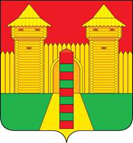 АДМИНИСТРАЦИЯ  МУНИЦИПАЛЬНОГО  ОБРАЗОВАНИЯ «ШУМЯЧСКИЙ   РАЙОН» СМОЛЕНСКОЙ  ОБЛАСТИПОСТАНОВЛЕНИЕот 14.10.2021г. № 443        п. ШумячиВ соответствии с Бюджетным кодексом Российской Федерации, постановлением Администрации муниципального образования «Шумячский район» Смоленской области от 16.10.2013 г. № 469 «Об утверждении Порядка принятия решений о разработке муниципальных программ, их формирования и реализации»Администрация муниципального образования «Шумячский район» Смоленской области	П О С Т А Н О В Л Я Е Т:1. Утвердить муниципальную программу «Развитие культуры и спорта в муниципальном образовании «Шумячский район» Смоленской области» (далее – Программа) согласно приложению.2. Считать утратившим силу:-  постановление Администрации муниципального образования «Шумячский район» Смоленской области от 14.11.2014 г. № 558 «Об утверждении муниципальной программы «Развитие культуры и спорта в муниципальном образовании «Шумячский район» Смоленской области»» (в редакции постановлений Администрации муниципального образования «Шумячский район» Смоленской области от 14.01.2015 г. № 3; от 13.03.2015 г. № 158; 20.05.2015 г. № 312; от 11.08.2015 г. № 475; от 24.11.2015 г. № 743; от 30.12.2015 г. № 855; от 16.02.2016 г. № 86; от 24.03.2016 г. № 255; от 24.05.2016 г. № 396; от 25.08.2016 г. № 605; от 27.12.2016 г. № 839; от 10.01.2017 г. № 4; от 30.03.2017 г. № 270; от 23.05.2017 г. № 397; от 15.08.2017г. № 535; от 27.09.2017 г. № 6154; от 08.05.2018 г. № 225: от 30.05.2018 г. № 274; от 15.08.2018 г. № 405; от 30.11.2018 г. № 575; от 25.12.2018г. № 624; от 31.05.2019г. № 261; от 05.06.2019г. № 274; от 04.07.2019г. № 311; от 03.09.2019г. № 391; от 27.09.2019г. № 421; от 12.11.2019г. № 515; от 25.11.2019г. № 532;  от 24.12.2019 г. № 597; 28.02.2020 г. №109; 03.06.2020г. № 296а; 07.07.2020г. № 352; 19.08.2020г. № 397; 03.11.2020г.№535; 09.12.2020г. № 617; 24.12.2020г. № 648; 19.02.2021г. №77; 26.05.2021г. №204).3. Отделу по культуре и спорту Администрации муниципального образования «Шумячский район» Смоленской области (Т.Г. Семенова) обеспечить выполнение основных положений Программы.4. Настоящее постановление вступает в силу с 01.01.2022 г.5. Контроль за исполнением настоящего постановления возложить на заместителя Главы муниципального образования «Шумячский район» Смоленской области Г.А. Варсанову. Глава муниципального образования«Шумячский район» Смоленской области	                                       А.Н. ВасильевМуниципальная программа«Развитие культуры и спорта в муниципальном образовании «Шумячский район» Смоленской области»п. Шумячи2022 годПАСПОРТмуниципальной программы«Развитие культуры и спорта в муниципальном образовании «Шумячский район» Смоленской области» Общая характеристика социально-экономической сферы реализации муниципальной программыК числу факторов, положительно влияющих на развитие культуры, относятся богатое историко-культурное наследие, народная культура, фольклор и ремесла, наличие сети учреждений культуры и искусства, квалифицированных кадров.Сеть учреждений культуры муниципального образования «Шумячский район» Смоленской области включает в себя:- Муниципальное бюджетное учреждение культуры «Шумячская централизованная клубная система», в его составе Шумячский районный Дом культуры и 10 сельских Домов культуры; - Муниципальное бюджетное учреждение «Шумячская централизованная библиотечная система»), в его составе центральная библиотека, районная детская библиотека и 13 сельских библиотек; - Муниципальное бюджетное учреждение дополнительного образования «Шумячская детская школа искусств»; - муниципальное бюджетное учреждение «Шумячский художественно-краеведческий музей» Шумячского района Смоленской области. Работниками учреждений культуры Шумячского района накоплен  богатейший опыт в сфере изучения, сохранения и пропаганды традиций русского народного творчества, проведения международных  и районных мероприятий, многие из которых стали визитной карточкой  района: Международный  фестиваль самодеятельного художественного творчества «Порубежье», праздник, посвященный Международному Дню защиты детей «Планета детства», престольные праздники на селе, выставки и презентации, посвященные знаменательным датам  и другие.Вместе с тем недостаточное финансирование и слабая материально-техническая база учреждений культуры и искусства увеличивают разрыв между культурными потребностями населения Шумячского района и возможностями их удовлетворения.В настоящее время острой проблемой остается сохранение и пополнение библиотечных фондов книгами и периодическими изданиями. Фонды библиотек приходят в негодность, количество списанных книг превышает количество поступающих. В целях расширения свободного доступа читателей к фондам библиотек необходимо проведение работ по компьютеризации, созданию новых информационных ресурсов и услуг для населения, необходимо активизировать социокультурную работу по продвижению чтения, формированию художественной культуры жителей.Из-за финансового дефицита недостаточно осуществляется гастрольная деятельность самодеятельных коллективов, в результате снижается уровень культурного обслуживания населения, сдерживается творческий рост артистов. Уровень предоставления услуг учреждениями культуры и искусства не соответствует современным требованиям комфорта, доступности, технической оснащенности, мобильности, зрелищности и т.д.Сложилась острая необходимость в обеспечении эффективной организации музейного обслуживания населения Шумячского района, обеспечении сохранности культурных ценностей, находящихся в музеях. Существует проблема обновления экспозиций и создания новых.Недостаточная техническая оснащенность музейных экспозиций привела к их несоответствию современным требованиям. Ухудшение качества музейных экспозиций сказывается на их посещаемости.В целях увеличения посещений музея необходимо провести его модернизацию для предоставления многопрофильного и качественного продукта.Современное состояние материально-технической базы учреждений культуры характеризуется высокой степенью изношенности зданий, сооружений, оборудования, внутренних инженерных коммуникаций.Несоответствие материально-технического состояния и оснащенности учреждений культуры современным нормам и изменившимся социокультурным ориентациям населения является сдерживающим фактором достижения цели обеспечения равных возможностей доступа и повышения качества оказываемых услуг.Практически все здания учреждений культуры требуют текущего ремонта и замены внутренних инженерных коммуникаций, имеют ветхие электрические сети. В современных условиях формирования гражданского общества, глобализации, информатизации всех сфер общественной жизни перед сферой культуры стоит задача соответствовать времени, по-новому решать существующие и возникающие проблемы, по-новому подходить к поиску средств развития и совершенствования деятельности, обеспечивая конкурентоспособность сферы и, главное, конституционные гарантии населения Шумячского района в сфере культуры. Исходя из вышеизложенной ситуации, сложившейся в Шумячском районе, определены комплексные меры по созданию условий для улучшения положения в сфере культуры, которые отражены в перечнях мероприятий подпрограмм.План реализации муниципальной программы изложен в приложении № 2 к муниципальной программе.Приоритеты муниципальной политики в сфере реализации муниципальной программы, цели, целевые показатели, описание ожидаемых конечных результатов, сроки реализации муниципальной программыВ настоящее время приоритетно сохранить имеющийся культурный потенциал, эффективно его использовать и развивать для свободной творческой деятельности, создавать условия для работы всех учреждений культуры на современном уровне.Целью Программы является создание социально-экономических условий для развития культуры в муниципальном образовании «Шумячский район» Смоленской области.Целевые показатели реализации муниципальной программы:- количество проведенных культурно-досуговых мероприятий не менее 1 800 в год;- количество посетивших данные мероприятия не менее 50 000 человек в год;- количество читателей библиотек не менее 8500 человек в год;- количество книговыдач библиотечного фонда не менее 200 000 экземпляров в год;- количество учащихся МБУДО «Шумячская ДШИ» не менее 115 человек в год- количество посещений музея тыс. чел.:2022г.- 5,5;2023г.- 5,5;2024г. -5,5;- количество выставок и экспозиций в музее, ед.:2022г.- 15;2023г.- 15; 2024г.- 15;- доля представленных посетителям музейных предметов в общем количестве музейных предметов основного фонда:2022г.- 7,0%;2023г.- 7,0%;2024г.- 7,0%;- увеличение в районе числа людей, регулярно занимающихся физической культурой и спортом на 1% ежегодно;- увеличение количества подготовленных спортсменов массовых разрядов на 1% ежегодно.         -количество обслуживаемых учреждений не менее 5;Ожидаемые результаты реализации муниципальной программы:- улучшение организации библиотечного, музейного, культурно-досугового обслуживания населения муниципального образования «Шумячский район» Смоленской области;- укрепление материально-технической базы учреждений культуры Шумячского района;- поддержка деятельности творческих коллективов; - создание благоприятных условий для удовлетворения и развития потребностей населения в духовном и культурном формировании личности, для развития творческих способностей, образования и нравственного воспитания детей и молодежи; - выравнивания доступа к культурным ценностям, информационным ресурсам и пользованию услугами учреждений культуры;Сроки   реализации муниципальной программы – 2022-2024 годы.Целевые показатели реализации муниципальной программы изложены в приложении №1 к муниципальной программе.Обобщенная характеристика основных мероприятий   муниципальной программы и подпрограммОсновные мероприятия отражены в перечнях основных мероприятий подпрограмм и включают в себя комплекс мер по созданию условий для улучшения положения в сфере культуры.Программа состоит из восьми подпрограмм и обеспечивающей подпрограммы:1. «Организация культурно - досуговой деятельности»;2.  «Организация библиотечного обслуживания населения»;3. «Развитие системы дополнительного образования в сфере культуры»;4. «Музейная деятельность»;5. «Информатизация и компьютеризация ресурсы сферы культуры»;6. «Развитие спорта»;7. «Техническое и хозяйственное обеспечение муниципальных учреждений культуры и Отдела по культуре и спорту Администрации муниципального образования «Шумячский район» Смоленской области»;8. «Обеспечивающая подпрограмма»;9.  «Информационные ресурсы сферы культуры». Обоснование ресурсного обеспечения муниципальной программыРесурсное обеспечение муниципальной программы осуществляется за счет:Объемы финансирования мероприятий муниципальной программы подлежат корректировке с учетом возможностей средств бюджетов всех уровней.Основные меры правового регулирования в сфере реализации муниципальной программы:Основой для правового регулирования муниципальной программы является: -  Закон Российской Федерации от 09.10.92 № 3612-1 «Основы законодательства Российской Федерации о культуре»;- областной закон от 28.12.2004 № 117-З «О культуре»;- федеральные законы от 26 мая 1996 года № 54-ФЗ «О Музейном фонде Российской Федерации и музеях в Российской Федерации», от 29 декабря 1994 года       № 78-ФЗ «О библиотечном деле», от 15 апреля 1998 года № 64-ФЗ «О культурных ценностях, перемещенных в Союз ССР в результате второй мировой войны и находящихся на территории Российской Федерации»;- Стратегия развития информационного общества в Российской Федерации, утвержденная Президентом Российской Федерации 07.02.2008 г. № Пр. – 212; - Федеральный закон от 4.12.2007 № 329-ФЗ «О физической культуре и спорте в Российской Федерации»;- Федеральный закон от 29.12.2012 № 273-ФЗ «Об образовании в Российской Федерации»-  постановление Администрации муниципального образования «Шумячский район» Смоленской области от 16.10.2013 № 469 «Об утверждении Порядка принятия решений о разработке муниципальных программ, их формирования и реализации».Сведения об основных мерах правового регулирования в сфере реализации муниципальной программы, изложены в приложении №3 к муниципальной программе. 1. Подпрограмма «Организация культурно - досуговой деятельности»ПАСПОРТ ПОДПРОГРАММЫ1.1. Общая характеристика социально-экономической сферы реализации подпрограммыЗаконом Российской Федерации от 09.10.1992 г.  № 3612-1 «Основы законодательства Российской Федерации о культуре» признана основополагающая роль культуры в развитии и самореализации личности, гумманизации общества и сохранения национальной самобытности народов.Неоспорим тот факт, что культура положительно влияет на экономику через совершенствование интеллектуального, образовательного, духовного потенциала граждан, занятых во всех сферах деятельности.Реализуя конституционные права граждан в сфере культуры, учреждения культуры сталкиваются с такими системными проблемами, как:- утрата частью населения, особенно молодежью, основ традиционной культуры;- старение и отсутствие, в большей степени, высококвалифицированных специалистов, работающих в учреждениях культуры;- недостаточный объем средств, из-за дотационности бюджета Шумячского района, выделяемых на улучшение материально – технической базы учреждений   культуры, подготовку и проведение культурно - досуговых мероприятий негативно сказывается на качестве проведения мероприятий и оказании услуг населению учреждениями культуры.Сфера культуры, традиционно ориентированная на государственную поддержку и получавшая ее по остаточному принципу, оказалась не подготовленной к современной рыночной экономике. Низкий уровень качества, неравномерность предоставляемых услуг на территории Шумячского района, создают отставание сферы культуры в использовании современных технологий по обеспечению доступа к культурным ценностям, что порождает социальное неравенство в творческом развитии детей, молодежи и в целом оказывает негативное влияние на социальное самосознание населения.Таким образом, сложность и разносторонность улучшения качества жизни за счет духовного, творческого развития личности, обеспечения качественных, разнообразных и доступных населению услуг учреждениями культуры района обуславливают необходимость решения данных проблем программным методом.1.2. Цель и целевые показатели подпрограммыОсновной целью подпрограммы является создание условий для формирования и удовлетворения культурных запросов и потребностей жителей Шумячского района всех возрастов. Целевые показатели   реализации подпрограммы:- количество проведенных культурно - досуговых мероприятий не менее 1800 в год;- количество посетивших данные мероприятия не менее 50 000 человек в год.1.3 Перечень основных мероприятий подпрограммы1.4. Обоснование ресурсного обеспечения подпрограммыРесурсное обеспечение подпрограммы осуществляется за счет средств:  Объемы финансирования мероприятий подпрограммы подлежат корректировке с учетом возможностей средств местного бюджета.2. Подпрограмма «Организация библиотечного обслуживания населения»ПАСПОРТ ПОДПРОГРАММЫ2.1. Общая характеристика социально-экономической сферы реализации ПодпрограммыБиблиотекам принадлежит важная роль в распространении знаний, в сохранении культурного наследия, в обеспечении свободного доступа к этому наследию всех категорий населения.Успешное развитие и модернизация библиотек во многом зависит от быстрого реагирования на происходящие перемены в обществе, своевременной выработки библиотечной стратегии, правильного выбора целей и приоритетов, формирования нового профессионального менталитета у сотрудников библиотек.В настоящее время библиотека является одним из многочисленных, наиболее посещаемых учреждений культуры, бесплатно предоставляющих пользователям свои услуги.Современный этап развития отечественных библиотек характеризуется, с одной стороны, стабилизацией спроса на традиционные библиотечные услуги, а с другой стороны увеличивается роль конкурентной среды (все более доступен Интернет и его поисковые возможности). Поэтому современная библиотека не может сегодня ограничить свой сервис стандартным набором услуг, она должна расширять его границы за счет освоения информационных и социально- культурных технологий и связывать свое развитие с обеспечением доступа пользователей к любой документированной информации, не ограниченной библиотечными фондами. Необходимо улучшить качество библиотечного и информационного обслуживания пользователей библиотек, в том числе рационализировать библиотечно-библиографические процессы, расширять ассортимент информационных услуг, оказываемых населению.Подпрограмма направлена на удовлетворение потребностей жителей Шумячского района в обеспечении свободного доступа к информации и культурному наследию.Цель и целевые показатели подпрограммы Основной целью подпрограммы является организация библиотечно - информационного обслуживания населения Шумячского района муниципального образования «Шумячский район» Смоленской области.Целевые показатели   реализации подпрограммы:- количество читателей библиотек не менее 8 500 человек в год;- количество книговыдач библиотечного фонда не менее 200 000 экземпляров в год.2.3. Перечень основных мероприятий подпрограммы2.4. Обоснование ресурсного обеспечения подпрограммыРесурсное обеспечение подпрограммы осуществляется за счет средств:Объемы финансирования мероприятий подпрограммы подлежат корректировке с учетом возможностей средств местного бюджета.3. Подпрограмма «Развитие системы дополнительного образования в сфере культуры»ПАСПОРТ   ПОДПРОГРАММЫ3.1. Общая характеристика социально-экономической сферы реализации подпрограммы  Муниципальное бюджетное учреждение дополнительного образования «Шумячская детская школа искусств» (далее - Школа) является центром эстетического воспитания в муниципальном образовании «Шумячский район» Смоленской области, пропагандистом музыкального и художественного искусства.    В школе могут обучаться все желающие по следующим направлениям:  - фортепиано, - баян, аккордеон, - домра, балалайка, гитара, - народное пение, - художественное отделение. В школе трудится стабильный коллектив преподавателей, имеющих специальное музыкальное образование и стаж работы от 2-х до 30 лет.Преподаватели индивидуально подходят к выбору программ, обеспечивают функционирование и развитие школы в интересах личности, пропагандируют и развивают высокую культуру.Ученики школы с успехом выступают на международных, областных, районных фестивалях и конкурсах.Реализация образовательных программ в современных условиях невозможна без материально-технического обеспечения процесса обучения.     В школе имеются музыкальные инструменты, на которых занимаются дети, но износ их составляет около 90%.   Имеющиеся в школе проблемы требуют решения программным методом.3.2. Цель и целевые показатели подпрограммыОсновной целью подпрограммы является повышение качества и доступности дополнительного образования в сфере культуры и развитие системы художественно - эстетического образования населения Шумячского района.Целевым показателем   реализации подпрограммы является -  количество учащихся МБУДО «Шумячская ДШИ» не менее 115 человек в год.3.3. Перечень основных мероприятий подпрограммы3.4. Обоснование ресурсного обеспечения подпрограммыРесурсное обеспечение подпрограммы осуществляется за счет средств:Объемы финансирования мероприятий подпрограммы подлежат корректировке с учетом возможностей средств местного бюджета.  4. Подпрограмма «Музейная деятельность»ПАСПОРТ ПОДПРОГРАММЫ4.1. Общая характеристика социально-экономической сферы реализации подпрограммы  Муниципальное бюджетное учреждение «Шумячский художественно-краеведческий музей» Шумячского района Смоленской области (далее- музей) является надежным и эффективным социально-культурным учреждением, где сохраняются музейные экспонаты истории, культуры и искусства, играющие важную роль в духовном развитии человека. Они осуществляют широкий спектр социальных функций: образовательную, воспитательную, просветительную, досуговую.  Движимое культурное наследие Шумячского района экспонируется, хранится, изучается в музее.Фонд музея имеет разветвленную структуру, где представлены все направления культурного наследия: живопись, прикладное искусство, предметы нумизматики, этнографии, археологии, документы, и др. Ежегодно увеличивается количество единиц хранения основных и вспомогательных фондов музея, которые имеют стабильное количество посетителей с тенденцией к увеличению. Общий объем музейного фонда составляет 13448 ед. хранения, в том числе основной фонд – 3756 ед. хранения, вспомогательный фонд – 9692 ед. хранения.Сегодняшний день требует от музея формирования нового подхода к своей работе: создание новых экспозиций, совершенствование учетно - хранительской деятельности музея, внедрение новых информационных технологий, активной работы с различными организациями, учреждениями, своевременной рекламной деятельности.Имеющиеся в музее проблемы, требуют решения задач программным методом.4.2. Цель и целевые показатели подпрограммыОсновной целью подпрограммы является создание условий для реализации прав каждого посетителя на свободный доступ к музейным предметам и музейным коллекциям.Целевые показатели реализации подпрограммы:- количество посещений музея тыс. чел.:2022г.- 5,5;2023г.- 5,5;2024г.- 5,5;- количество выставок и экспозиций в музее, ед.:2022г.- 15,2023г.- 15,2024г.- 15,- доля представленных посетителям музейных предметов в общем количестве музейных предметов основного фонда, %:2022г.- 7,0,2023г.- 7,0,2024г.- 7,0,4.3. Перечень основных мероприятий подпрограммы4.4. Обоснование ресурсного обеспечения подпрограммыРесурсное обеспечение подпрограммы осуществляется за счет средств:  Объемы финансирования мероприятий подпрограммы подлежат корректировке с учетом возможностей средств местного бюджета.5. Подпрограмма «Информатизация и компьютеризация сферы культуры»ПАСПОРТ ПОДПРОГРАММЫ5.1. Общая характеристика социально-экономической сферы реализации подпрограммы  В рамках реализации областной целевой Программы «Электронная Смоленщина» на-2004 - 2010 гг., включавшей в себя мероприятия по информатизации сферы культуры, Шумячская районная детская библиотека, Первомайская и Микуличская сельские библиотеки обеспечивались компьютерным оборудованием.В библиотеках созданы Центры правовой и деловой информации, обеспечивающие доступ граждан к социально значимой информации. В 2011-2012 году Шумячская районная детская библиотека, Первомайская, Микуличская и Студенецкая сельские библиотеки, Шумячский музей в рамках долгосрочной областной целевой Программы «Развитие информационного общества и формирование электронного правительства в Смоленской области» подключены к сети Интернет. В 2020 году подключена к сети Интернет Краснооктябрьская сельская библиотека.Деятельность современной библиотеки немыслима без применения новых технологий, обеспечивающих пользователям необходимую информацию. Использование Интернета позволило расширить поиск нужной информации и позволяет сократить до минимума время, затраченное на этот поиск.Современную жизнь большинство жителей России не мыслят без компьютеров. Состояние развития информационных технологий в муниципальном образовании «Шумячский район» Смоленской области, в органах местного самоуправления позволяет приступить к созданию электронного правительства в муниципальном образовании, т.е. создать новую форму организации деятельности органов местного самоуправления, обеспечивающую за счет широкого применения ИКТ, новый уровень оперативности и удобства получения организациями и гражданами государственных и муниципальных услуг и информации о результатах деятельности государственных органов и органов местного самоуправления.Использование программного метода обеспечит реализацию в муниципальном образовании «Шумячский район» Смоленской области государственной политики в сфере развития информационного общества на основе ИКТ и позволит обеспечить концентрацию средств, выделяемых из местного и областного бюджетов для решения задач в области развития и использования информационных и коммуникационных технологий.5.2. Цель и целевые показатели подпрограммыЦель подпрограммы - развитие современной информационно –  коммуникационной инфраструктуры и повышение доступности и качества государственных и муниципальных услуг для населения в учреждениях культуры муниципального образования «Шумячский район» Смоленской области.Целевые показатели Программы:- рост числа посетителей и пользователей библиотек МБУ «Шумячская ЦБС».5.3.  Перечень основных мероприятий подпрограммы5.4. Обоснование ресурсного обеспечения подпрограммыРесурсное обеспечение подпрограммы осуществляется за счет средств:Объемы финансирования мероприятий подпрограммы подлежат корректировке с учетом возможностей средств местного бюджета.6. Подпрограмма «Развитие спорта» ПАСПОРТ ПОДПРОГРАММЫ6.1. Общая характеристика социально-экономической сферы реализации подпрограммы  Создание основы для сохранения и улучшения физического и духовного здоровья граждан является одним из важнейших элементов социально-экономического и социально-политического развития общества. Существенным фактором, определяющим состояние здоровья населения, является поддержание оптимальной физической активности в течение всего жизненного пути человека.Реализация стратегических целей совершенствования системы физической культуры и спорта предполагает создание условий для укрепления здоровья населения путем развития инфраструктуры спорта, популяризации массового и профессионального спорта и приобщения различных слоев общества к регулярным занятиям физической культурой и спортом.Нужно отметить, что в настоящее время не найдено более эффективного средства профилактики наркомании, преступности и асоциального поведения, чем привлечение населения к регулярным занятиям физической культурой и спортом. Данные занятия способствуют возникновению у личности стремления к саморазвитию, повышают ее социальную ответственность и самостоятельность в принятии решений в любой сфере жизнедеятельности. Таким образом, развитие системы физической культуры и спорта является необходимым фактором становления личности как гражданина с активной жизненной позицией и одним из факторов становления всего гражданского общества в целом.В настоящее время в Шумячском районе культивируется 12 видов спорта, занимаются физической культурой и спортом 1500  человек. К услугам занимающихся в Шумячском районе имеется стадион, лыжная база, 10 спортивных залов, 22 плоскостных сооружения. Одной из проблем является отсутствие в Шумячском районе многофункционального спортивного комплекса. Его строительство помогло бы наиболее эффективно вести физкультурно – массовую и спортивную работу.Требует укрепления материально – техническая база спорта. 6.2. Цель и целевые показатели подпрограммыОсновной целью подпрограммы является развитие массовой физической культуры и спорта в муниципальном образовании «Шумячский район» Смоленской областиЦелевые показатели подпрограммы:- увеличение в районе числа людей, регулярно занимающихся физической культурой и спортом на 1% ежегодно;- повышение уровня организации активного отдыха среди различных групп населения средствами физической культуры и спорта и качества предоставляемых услуг;- повышение уровня эффективности подготовки спортсменов высокого класса и юных перспективных воспитанников спортивной школы;- увеличение количества подготовленных спортсменов массовых разрядов на 1% ежегодно;- снижение числа правонарушений и преступлений в детской и подростковой среде.6.3. Перечень основных мероприятий подпрограммы6.4. Обоснование ресурсного обеспечения подпрограммыРесурсное обеспечение подпрограммы осуществляется за счет средств:Объемы финансирования мероприятий подпрограммы подлежат корректировке с учетом возможностей средств местного бюджета.7. Подпрограмма «Техническое и хозяйственное обеспечение муниципальных учреждений культуры и Отдела по культуре и спорту Администрации муниципального образования «Шумячский район» Смоленской области»ПАСПОРТ ПОДПРОГРАММЫ7.1. Общая характеристика социально-экономической сферы реализации подпрограммыМуниципальное казенное учреждение «Централизованная бухгалтерия учреждений культуры» муниципального образования «Шумячский район» Смоленской области (далее централизованная бухгалтерии) осуществляет бухгалтерский, статистический и налоговый учет обслуживающих муниципальных учреждений культуры и Отдела по культуре и спорту Администрации муниципального образования «Шумячский район» Смоленской области в соответствии с законодательством Российской Федерации согласно заключенным договорам на обслуживание. 7.2. Цель и целевые показатели подпрограммыОсновная цель подпрограммы - обеспечение финансово - хозяйственной деятельности, технического и хозяйственного обеспечения учреждений культуры Шумячского района.Целевые показатели реализации подпрограммы: - Количество обслуживающих учреждений не менее 5.7.3. Перечень основных мероприятий подпрограммы7.4. Обоснование ресурсного обеспечения подпрограммыРесурсное обеспечение подпрограммы осуществляется за счет средств:Объемы финансирования мероприятий подпрограммы подлежат корректировке с учетом возможностей средств местного бюджета.8. Обеспечивающая подпрограмма ПАСПОРТ ОБЕСПЕЧИВАЮЩЕЙ ПОДПРОГРАММЫ8.1. Общая характеристика социально-экономической сферы реализации обеспечивающей подпрограммыВ рамках подпрограммы реализуются мероприятия по материально-техническому и финансовому обеспечению деятельности Отдела по культуре и спорту Администрации муниципального образования «Шумячский район» Смоленской области в целях выполнения им следующих функций: - главного распорядителя бюджетных средств по сфере культуры и спорта;- организация методического сопровождения в реализации государственной культурной политики на территории муниципального образования «Шумячский район» Смоленской области;- обеспечение оказания поддержки муниципальным учреждениям культуры,	- материально-техническое и финансовое обеспечение деятельности Отдела по культуре и спорту Администрации муниципального образования «Шумячский район» Смоленской области.В целях обеспечения осуществления мероприятий  подпрограммы Отдел по культуре и спорту Администрации муниципального образования «Шумячский район» Смоленской области  организует работу по реализации законов Российской Федерации, Смоленской области, указов Президента Российской Федерации, постановлений, распоряжений Правительства Российской Федерации, администрации Смоленской области, приказов Министерства культуры и массовых коммуникаций Российской Федерации в установленной сфере деятельности;- разрабатывает и реализует перспективные и годовые планы развития отрасли;- распространяет в установленном порядке информацию по вопросам культуры, сохранению, использованию, популяризации и государственной охраны объектов культурного наследия в любых формах, в том числе через средства массовой информации и сеть Интернет;- разрабатывает проекты и после утверждения в установленном порядке реализует муниципальные целевые программы по развитию отрасли культуры и спорта.- содействует развитию предоставления платных услуг населению муниципальными учреждениями культуры;- совместно с органами местного самоуправления способствует совершенствованию материально-технической базы учреждений культуры Шумячского района;- организует работу по пропаганде культуры и искусства в Шумячском районе, расширяет культурные связи с зарубежными странами;- проводит анализ состояния материального и творческого культурного потенциала в Шумячском районе;- рассматривает в установленном порядке обращения граждан, ведет прием по личным вопросам;- осуществляет методическую работу в области охраны труда в учреждениях культуры Шумячского района;- обеспечивает развитие научно-исследовательской деятельности в сфере культуры и искусства.8.2. Цель и целевые показатели обеспечивающей подпрограммыЦель обеспечивающей подпрограммы - повышение эффективности управления в сфере культуры и спорта в муниципальном образовании «Шумячский район» Смоленской области.Целевые показатели подпрограммы:- обеспечение выполнения функций и полномочий Отдела по культуре и спорту Администрации муниципального образования «Шумячский район» Смоленской области;- реализация государственной культурной политики на территории муниципального образования «Шумячский район» Смоленской области.8.3. Перечень основных мероприятий обеспечивающей подпрограммы8.4. Обоснование ресурсного обеспечения обеспечивающей подпрограммыРесурсное обеспечение подпрограммы осуществляется за счет средств:Объемы финансирования мероприятий подпрограммы подлежат корректировке с учетом возможностей средств местного бюджета.9. Подпрограмма «Информационные ресурсы сферы культуры»ПАСПОРТ ПОДПРОГРАММЫ9.1. Общая характеристика социально-экономической сферы реализации подпрограммы         Грамотно скомплектованный и стабильно пополняемый фонд — основа деятельности любой библиотеки. Поэтому основная функция любой библиотеки-формирование максимально полного, обоснованного, единого фонда документов на традиционных и электронных носителях информации в соответствии с задачами библиотеки и информационными потребностями основных групп пользователей. Формирование единого фонда МБУ «Шумячская ЦБС» осуществляется в соответствии с моделями фонда, которые разрабатываются и поддерживаются в актуальном состоянии. Библиотечный фонд формируется в соответствии с уставными целями библиотеки, ее социальной миссией, стратегическим планом развития. Комплектование библиотечного фонда включает в себя процессы выявления, отбора и планомерного приобретения для фонда документов, соответствующие информационным потребностям пользователей. В последние годы обострилась ситуация с комплектованием муниципальных библиотек. При норме 5-10 процентов ежегодного обновления книжного фонда в настоящее время обновление не превышает 3 процентов. Недостаточное комплектование новой литературой ведет к неудовлетворению читательских запросов, в том числе образовательных и развивающих. Ощущается нехватка произведений русских и зарубежных классиков, современных прозаиков и поэтов, книг по естествознанию, технике, экономике, истории, справочной, познавательной литературы. Основное пополнение фондов в настоящее время происходит за счет периодических изданий. Библиотечный фонд не может существовать без периодических изданий, которые несут самую оперативную информацию.     	Приоритетными направлениями в комплектовании фондов библиотеки являются:- официальные издания органов государственной власти Российской Федерации (печатные документы, документы на электронных носителях, базы данных);- издания по общественным и гуманитарным наукам (печатные документы, документы на электронных носителях, базы данных);- издания по естественным и техническим наукам (печатные документы, документы на электронных носителях, базы данных).Современную жизнь большинство жителей России не мыслят без литературы. Использование программного метода обеспечит реализацию в муниципальном образовании «Шумячский район» Смоленской области государственной политики в сфере развития информационного общества и позволит обеспечить концентрацию средств, выделяемых из местного и областного бюджетов для решения задач в области развития и использования информационных и коммуникационных технологий.9.2. Цель и целевые показатели подпрограммыЦель подпрограммы - развитие современной информационно –  коммуникационной инфраструктуры и повышение доступности и качества государственных и муниципальных услуг для населения в учреждениях культуры муниципального образования «Шумячский район» Смоленской области.Целевые показатели Подпрограммы:- рост числа посетителей и пользователей библиотек МБУ «Шумячская ЦБС»;- рост числа книговыдачи из фондов МБУ «Шумячская ЦБС»9.3. Перечень основных мероприятий подпрограммы9.4. Обоснование ресурсного обеспечения подпрограммыРесурсное обеспечение подпрограммы осуществляется за счет средств:Объемы финансирования мероприятий подпрограммы подлежат корректировке с учетом возможностей средств местного бюджета.  ЦЕЛЕВЫЕ ПОКАЗАТЕЛИреализации муниципальной программы «Развитие культуры и спорта в муниципальном образовании «Шумячский район» Смоленской области»ПЛАНреализации муниципальной программы «Развитие культуры и спорта в муниципальном образовании  «Шумячский район» Смоленской области»СВЕДЕНИЯоб основных мерах правового регулированияв сфере реализации муниципальной программы «Развитие культуры и спорта в муниципальном образовании «Шумячский район» Смоленской области»Об утверждении муниципальной программы «Развитие культуры и спорта в муниципальном образовании «Шумячский район» Смоленской области»УТВЕРЖДЕНАпостановлением Администрации муниципального образования «Шумячский район» Смоленской области от 14.10.2021г. № 443Администратор  муниципальной программы   Отдел по культуре и спорту Администрации муниципального образования «Шумячский район» Смоленской областиОтветственные исполнители  подпрограмм муниципальной программы   Отдел по культуре и спорту Администрации муниципального образования «Шумячский район» Смоленской областиИсполнители основных мероприятий муниципальной программы  Отдел по культуре и спорту Администрации муниципального образования «Шумячский район» Смоленской областиМБУК «Шумячская ЦКС»МБУ «Шумячская ЦБС»МБУДО «Шумячская ДШИ»МБУ«Шумячский музей»МКУ «ЦБУК» Шумячского районаНаименование подпрограмм муниципальной программы«Организация культурно-досуговой деятельности».«Организация библиотечного обслуживания населения»«Развитие системы дополнительного образования в сфере культуры».«Музейная деятельность».«Информатизация и компьютеризация сферы культуры».«Развитие спорта».«Техническое и хозяйственное обеспечение муниципальных учреждений культуры и Отдела по культуре и спорту Администрации муниципального образования «Шумячский район» Смоленской области».Обеспечивающая подпрограмма.«Информационные ресурсы сферы культуры»Наименование основного мероприятия муниципальной программы  (подпрограммы)    Подпрограмма «Организация культурно-досуговой деятельности»:- Организация культурно-досугового обслуживания населения -Поддержка добровольческих (волонтерских) и некоммерческих организацийПодпрограмма «Организация библиотечного обслуживания населения»:- Развитие библиотечного обслуживания населенияПодпрограмма «Развитие системы дополнительного образования в сфере культуры»:- Предоставление дополнительного образования в сфере культуры Подпрограмма «Музейная деятельность»:- Развитие музейной деятельностиПодпрограмма «Информатизация и компьютеризация сферы культуры»:- Обеспечение доступа муниципальных библиотек к сети ИнтернетПодпрограмма «Развитие спорта»:- Развитие физической культуры и спортаПодпрограмма «Техническое и хозяйственное обеспечение муниципальных учреждений культуры и Отдела по культуре и спорту Администрации муниципального образования «Шумячский район» Смоленской области»:- Организация финансово-экономической деятельности и обеспечение бухгалтерского обслуживания- Обеспечение технического и хозяйственного обеспечения муниципальных учреждений культурыПодпрограмма «Обеспечивающая подпрограмма»:- Обеспечение организационных условий для реализации муниципальных программПодпрограмма «Информационные ресурсы сферы культуры»:- Организация комплектования книжных фондов муниципальных библиотек  Цель муниципальной программыСоздание социально-экономических условий для развития культуры и спорта  в муниципальном  образовании «Шумячский район» Смоленской областиЦелевые показатели реализации муниципальной программы  Количество проведенных культурно-досуговых мероприятий не менее 1 800 в год;- количество посетивших данные мероприятия не менее 50 000 человек в год; - количество читателей библиотек не менее   8 500 человек в год;- количество книговыдач библиотечного фонда не менее 200 000 экземпляров в год;- количество учащихся МБУДО «Шумячская  ДШИ» не менее 115 человек  в год- количество посещений музея тыс. чел.:2022 год - 5,52023 год - 5,52024 год -5,5- количество выставок и экспозиций в музее, ед.:2022 год - 152023 год – 152024 год -15- доля представленных посетителям музейных предметов в общем количестве музейных предметов основного фонда:2022 год - 7,0%2023 год - 7,0%2024 год - 7,0%- увеличение в районе числа людей, регулярно занимающихся физической культурой и спортом на 1% ежегодно;- увеличение количества подготовленных спортсменов массовых разрядов на 1% ежегодно-количество обслуживаемых учреждений не менее 5;Сроки   реализации муниципальной программы2022-2024 гг.Объемы ассигнований муниципальной программы (по годам реализации и в разрезе источников финансирования)Ожидаемые результаты реализации муниципальной программы- улучшение организации библиотечного, музейного, культурно-досугового обслуживания населения муниципального образования «Шумячский район» Смоленской области; 
- укрепление материально-технической базы учреждений культуры Шумячского района; 
- поддержка  деятельности творческих коллективов; 
- создание благоприятных условий для удовлетворения и развития потребностей населения в духовном и культурном формировании личности, для развития творческих способностей, образования и нравственного воспитания детей и молодежи; 
- выравнивание доступа к культурным ценностям, информационным ресурсам и пользованию услугами учреждений культуры;-  доступность дополнительного образования в сфере культуры, повышение качества системы художественно - эстетического образования населения Шумячского района;- увеличение в районе числа людей, регулярно занимающихся физической культурой и спортом;- повышение уровня организации активного отдыха среди различных групп населения средствами физической культуры и спорта и качества предоставляемых услуг;- увеличение количества подготовленных спортсменов массовых разрядов;- снижение числа правонарушений и преступлений в детской и подростковой среде;- улучшение бухгалтерского, хозяйственного и технического обслуживания подведомственных муниципальных учреждений культуры и Отдела по культуре и спорту Администрации муниципального образования «Шумячский район» Смоленской области- повышение эффективности управления в сфере культуры и спорта в муниципальном образовании «Шумячский район» Смоленской областиГодОбъем и источники финансирования (рублей)Объем и источники финансирования (рублей)Объем и источники финансирования (рублей)Объем и источники финансирования (рублей)ГодВсегоФедеральный бюджетОбластной бюджетМестный бюджет202249 378 868,7268 00013 927,7249 296 941202359 208 416,728 887 038,561 024 437,1649 296 94120240000Всего108 587 285,448 955 038,561 038 364,8898 593 882Администратор муниципальной программыОтдел по культуре и спорту Администрации муниципального  образования «Шумячский район» Смоленской областиОтветственные исполнители подпрограммыОтдел по культуре и спорту Администрации муниципального  образования «Шумячский район» Смоленской областиИсполнители основных мероприятий подпрограммыМуниципальное бюджетное учреждение культуры  «Шумячская централизованная клубная система»Наименование подпрограммы муниципальной программыОрганизация культурно - досуговой деятельностиНаименование основного мероприятия муниципальной программы (подпрограммы)Организация культурно - досугового обслуживания населенияПоддержка добровольческих (волонтерских) и некоммерческих организацийЦель подпрограммыСоздание условий для формирования и удовлетворения культурных запросов и потребностей жителей Шумячского района всех возрастов. Целевые показатели   реализации подпрограммы- количество проведенных культурно - досуговых мероприятий не менее 1800 в год;- количество посетивших данные мероприятия не менее 50 000 человек в годСроки реализации  подпрограммы 2023 - 2024 гг.Объемы ассигнований подпрограммы (по годам реализации и в разрезе источников финансирования)Ожидаемые результаты реализации муниципальной программы- улучшение организации культурно -досугового обслуживания населения муниципального образования «Шумячский район» Смоленской области;- укрепление материально-технической базы учреждений культуры Шумячского района;- поддержка  деятельности творческих коллективов; 
- создание благоприятных условий для удовлетворения и развития потребностей населения в духовном и культурном формировании личности, для развития творческих способностей, образования и нравственного воспитания детей и молодежи; 
- снижение числа правонарушений и преступлений в детской и подростковой среде№п/пНаименование подпрограммных мероприятийИсточники финансирования и объемы финансирования (руб.)1.Организация культурно - досугового обслуживания населения 2.Поддержка добровольческих (волонтерских) не коммерческих организацийГодОбъем и источники финансирования (рублей)Объем и источники финансирования (рублей)Объем и источники финансирования (рублей)Объем и источники финансирования (рублей)ГодВсегоФедеральный бюджетОбластной бюджетМестный бюджет202218 525 227,7268 00013 927,7218 443 300202328 272 8488 819 038,561 010 509,4418 443 30020240000Всего46 798 075,728 887 038,561 024 437,1636 886 600Администратор муниципальной программыОтдел по культуре и спорту Администрации муниципального образования «Шумячский район» Смоленской областиОтветственные исполнители подпрограммыОтдел по культуре и спорту Администрации муниципального образования «Шумячский район» Смоленской областиИсполнители основных мероприятий подпрограммы Муниципальное бюджетное учреждение «Шумячская централизованная библиотечная система» (МБУ «Шумячская ЦБС»)Наименование подпрограммыОрганизация библиотечного обслуживания населенияНаименование основного мероприятия подпрограммыОрганизация библиотечного обслуживания населенияЦель  подпрограммыОрганизация библиотечно - информационного обслуживания населения муниципального образования «Шумячский район» Смоленской областиЦелевые показатели   реализации подпрограммы - количество читателей библиотек не менее 8 500 человек в год;- количество книговыдач библиотечного фонда не менее 200 000 экземпляров в годСроки реализации подпрограммы2022-2024 гг.Объемы ассигнований подпрограммы (по годам реализации и в разрезе источников финансированияОжидаемые результаты реализации подпрограммы- улучшение организации библиотечного обслуживания населения муниципального образования «Шумячский район» Смоленской области; 
- укрепление материально-технической базы учреждений культуры Шумячского района;  
- выравнивания доступа к культурным ценностям, информационным ресурсам и пользованию услугами учреждений культуры.№ № п/пНаименование подпрограммных мероприятийИсточники финансирования иобъемы финансирования (рублей)1.Организация  библиотечного обслуживания населенияГодОбъем и источники финансирования (рублей)Объем и источники финансирования (рублей)Объем и источники финансирования (рублей)Объем и источники финансирования (рублей)ГодВсегоФедеральный бюджетОбластной бюджетМестный бюджет202210 881 7000010 881 700202310 963 627,7268 00013 927,7210 881 70020240000Всего21 845 327,7268 00013 927,7221 763 400Администратор подпрограммы Отдел по культуре и спорту Администрации муниципального  образования          «Шумячский район» Смоленской областиОтветственные исполнители подпрограммыОтдел по культуре и спорту Администрации муниципального  образования          «Шумячский район» Смоленской областиИсполнители основных мероприятий подпрограммыМуниципальное бюджетное         учреждение  дополнительного образования «Шумячская детская школа искусств»Наименование подпрограммыРазвитие системы дополнительного образования в сфере культурыНаименование основного мероприятия подпрограммыРазвитие системы дополнительного образования в сфере культурыЦель подпрограммыПовышение качества и доступности дополнительного образования в сфере культуры и  развитие  системы художественно - эстетического  образования населения Шумячского района.Целевые показатели   реализации подпрограммы  Количество учащихся МБУДО «Шумячская ДШИ» не менее 115 человек  в годСроки реализации  подпрограммы 2022 – 2024 годыОбъемы ассигнований подпрограммы (по годам реализации и в разрезе источников финансированияОжидаемые результаты реализации подпрограммы-  доступность дополнительного образования в сфере культуры, повышение качества системы художественно - эстетического образования населения Шумячского района.  № п/пНаименование подпрограммных мероприятийИсточники финансирования и объемы финансирования(рублей)1.Развитие системы дополнительного образования в сфере культуры22.Укрепление материально-технической базы и оснащение оборудованием детских школ искусств.ГодОбъем и источники финансирования (рублей)Объем и источники финансирования (рублей)Объем и источники финансирования (рублей)Объем и источники финансирования (рублей)ГодВсегоФедеральный бюджетОбластной бюджетМестный бюджет20225 977 300005 977 30020235 977 300005 977 30020240000Всего11 954 6000011 954 600Администратор подпрограммыОтдел по культуре и спорту Администрации муниципального образования «Шумячский район» Смоленской областиОтветственные исполнители подпрограммыОтдел по культуре и спорту Администрации муниципального образования «Шумячский район» Смоленской областиИсполнители основных мероприятий подпрограммы муниципальное бюджетное  учреждение «Шумячский художественно-краеведческий музей» Шумячского района Смоленской областиНаименование подпрограммыМузейная деятельностьНаименование основного мероприятия подпрограммыРазвитие музейной деятельностиЦель подпрограммыСоздание условий для реализации прав каждого посетителя на свободный доступ к музейным предметам и музейным коллекциямЦелевые показатели реализации подпрограммы- количество посещений музея тыс. чел.:2022г.- 5,5;2023г.- 5,5;2024г.- 5,5;- количество выставок и экспозиций в музее, ед.:2022г.- 15;2023г.- 15;2024г.- 15;- доля представленных посетителям музейных предметов в общем количестве музейных предметов основного фонда, %:2022г.- 7,0;2023г.- 7,0;2024г.- 7,0;Сроки реализации  подпрограммы  2022 - 2024 гг.Объемы ассигнований подпрограммы (по годам реализации и в разрезе источников финансированияОжидаемые результаты реализации муниципальной программы- улучшение организации музейного обслуживания населения муниципального образования «Шумячский район» Смоленской области; 
- создание благоприятных условий для удовлетворения и развития потребностей населения в духовном и культурном формировании личности; 
- выравнивания доступа к культурным ценностям;П№ п /пНаименование подпрограммных мероприятийИсточники финансирования иобъемы финансирования (рублей)1.Развитие музейной деятельностиГодОбъем и источники финансирования (рублей)Объем и источники финансирования (рублей)Объем и источники финансирования (рублей)Объем и источники финансирования (рублей)ГодВсегоФедеральный бюджетОбластной бюджетМестный бюджет20221 804 200001 804 20020231 804 200001 804 20020240000Всего3 608 400003 608 400Администратор подпрограммыОтдел по культуре и спорту Администрации муниципального образования «Шумячский район» Смоленской области Ответственные исполнители подпрограммы Отдел по культуре и спорту Администрации муниципального образования «Шумячский район» Смоленской областиИсполнители основных мероприятий подпрограммыМуниципальное бюджетное учреждение «Шумячская централизованная библиотечная система» (далее - МБУ «Шумячская ЦБС»);Наименование подпрограммыИнформатизация и компьютеризация сферы культурыНаименование основного мероприятия подпрограммыОбеспечение доступа муниципальных библиотек к сети ИнтернетЦель подпрограммыРазвитие современной информационно –  коммуникационной инфраструктуры и повышение доступности и качества государственных и муниципальных услуг для населения в учреждениях культуры муниципального образования «Шумячский район» Смоленской областиЦелевые показатели подпрограммыРост числа посетителей и пользователей библиотек МБУ «Шумячская ЦБС»2022г. -  0 %2023г. -  0 %2024г. -  0 %Объемы ассигнований подпрограммы (по годам реализации и в разрезе источников финансирования Сроки реализации подпрограммы 2022 -2024 гг.Ожидаемые результаты реализации подпрограммы- выравнивания доступа к культурным ценностям, информационным ресурсам и пользованию услугами учреждений культуры;№ п/пНаименование подпрограммных мероприятийИсточники финансирования иобъемы финансирования (рублей)1Обеспечение доступа муниципальных библиотек к сети Интернет ГодОбъем и источники финансирования (рублей)Объем и источники финансирования (рублей)Объем и источники финансирования (рублей)Объем и источники финансирования (рублей)ГодВсегоФедеральный бюджетОбластной бюджетМестный бюджет202200002023000020240000Всего0000Администратор подпрограммыОтдел по культуре и спорту Администрации муниципального образования «Шумячский район» Смоленской областиОтветственные исполнители подпрограммыОтдел по культуре и спорту Администрации муниципального образования «Шумячский район» Смоленской областиИсполнители  основных мероприятий подпрограммыОтдел по культуре и спорту Администрации муниципального образования «Шумячский район» Смоленской областиНаименование подпрограммыРазвитие спортаНаименование основного мероприятия подпрограммыРазвитие физической культуры и спортаЦель подпрограммыРазвитие массовой физической культуры и спорта в муниципальном образовании «Шумячский район» Смоленской области Целевые показатели подпрограммы - увеличение в районе числа людей, регулярно занимающихся физической культурой и спортом;- повышение уровня организации активного отдыха среди различных групп населения средствами физической культуры и спорта и качества предоставляемых услуг;- увеличение количества подготовленных спортсменов массовых разрядов;- снижение числа правонарушений и преступлений в детской и подростковой средеОбъемы ассигнований подпрограммы (по годам реализации и в разрезе источников финансирования Сроки реализации подпрограммы2022 -2024 г.Ожидаемые результаты реализации подпрограммы- увеличение в районе числа людей, регулярно занимающихся физической культурой и спортом;- повышение уровня организации активного отдыха среди различных групп населения средствами физической культуры и спорта и качества предоставляемых услуг;- увеличение количества подготовленных спортсменов массовых разрядов;№ п/пНаименование подпрограммных мероприятийИсточники финансирования и объемы финансирования (рублей) 1Развитие физической культуры и спортаГодОбъем и источники финансирования (рублей)Объем и источники финансирования (рублей)Объем и источники финансирования (рублей)Объем и источники финансирования (рублей)ГодВсегоФедеральный бюджетОбластной бюджетМестный бюджет202200002023000020240000Всего0000Администратор подпрограммыОтдел по культуре и спорту Администрации муниципального образования «Шумячский район» Смоленской областиОтветственные исполнители подпрограммыОтдел по культуре и спорту Администрации муниципального образования «Шумячский район» Смоленской областиИсполнители  основных мероприятий подпрограммыМуниципальное казенное  учреждение «Централизованная бухгалтерия учреждений культуры» муниципального образования «Шумячский район» Смоленской области Наименование подпрограммыТехническое и хозяйственное обеспечение муниципальных учреждений культуры и Отдела по культуре и спорту Администрации муниципального образования «Шумячский район» Смоленской областиНаименование основного мероприятия подпрограммы- Организация финансово-экономической деятельности и обеспечение бухгалтерского обслуживания- Обеспечение технического и хозяйственного обеспечения муниципальных учреждений культурыЦель подпрограммыОбеспечение финансово - хозяйственной деятельности, технического и хозяйственного  обеспечения  учреждений культуры Шумячского районаЦелевые показатели подпрограммы Количество обслуживающих учреждений не менее 5.Объемы ассигнований подпрограммы (по годам реализации и в разрезе источников финансирования Сроки  реализации подпрограммы2022-2024 гг.Ожидаемые результаты реализации подпрограммыулучшение бухгалтерского, хозяйственного  и технического обслуживания подведомственных учреждений культуры и Отдела по культуре и спорту Администрации муниципального образования «Шумячский район» Смоленской области№ п/пНаименование подпрограммных мероприятийИсточники финансирования иобъемы финансирования (рублей) 1Организация финансово-экономической деятельности и обеспечение бухгалтерского обслуживания2Обеспечение технического и хозяйственного обеспечения муниципальных учреждений культурыГодОбъем и источники финансирования (рублей)Объем и источники финансирования (рублей)Объем и источники финансирования (рублей)Объем и источники финансирования (рублей)ГодВсегоФедеральный бюджетОбластной бюджетМестный бюджет202211 123 0000011 123 000202311 123 0000011 123 00020240000Всего22 246 00000 22 246 000Администратор подпрограммыОтдел по культуре и спорту Администрации муниципального образования «Шумячский район» Смоленской областиОтветственные исполнители подпрограммыОтдел по культуре и спорту Администрации муниципального образования «Шумячский район» Смоленской областиИсполнители  основных мероприятий подпрограммыОтдел по культуре и спорту Администрации муниципального образования «Шумячский район» Смоленской областиНаименование подпрограммыОбеспечивающая подпрограммаНаименование основного  мероприятия подпрограммыОбеспечение организационных условий  для реализации муниципальных программЦель подпрограммы Повышение эффективности управления в сфере культуры и спорта в муниципальном образовании «Шумячский район» Смоленской области.Целевые показатели подпрограммы - обеспечение выполнения функций и полномочий Отдела по культуре и спорту Администрации муниципального образования «Шумячский район» Смоленской области;- реализация государственной культурной политики на территории муниципального образования «Шумячский район» Смоленской областиОбъемы ассигнований подпрограммы (по годам реализации и в разрезе источников финансирования Сроки реализации подпрограммы2022-2024 гг. Ожидаемые результаты реализации подпрограммыПовышение эффективности управления в сфере культуры и спорта в муниципальном образовании «Шумячский район» Смоленской области№ п/пНаименование подпрограммных мероприятийИсточники финансирования иобъемы финансирования (рублей) 1«Обеспечение организационных условий для реализации муниципальных программ»ГодОбъем и источники финансирования (рублей)Объем и источники финансирования (рублей)Объем и источники финансирования (рублей)Объем и источники финансирования (рублей)ГодВсегоФедеральный бюджетОбластной бюджетМестный бюджет20221 067 441001 067 44120231 067 441001 067 44120240000Всего2 134 88200 2 134 882Администратор подпрограммыОтдел по культуре и спорту Администрации муниципального образования «Шумячский район» Смоленской области Ответственные исполнители подпрограммы Отдел по культуре и спорту Администрации муниципального образования «Шумячский район» Смоленской областиИсполнители основных мероприятий подпрограммы Муниципальное бюджетное учреждение «Шумячская централизованная библиотечная система» (далее - МБУ «Шумячская ЦБС»)Наименование подпрограммыИнформационные ресурсы сферы культурыНаименование основного мероприятия подпрограммыОрганизация комплектования  книжных фондов муниципальных библиотекЦель подпрограммыРазвитие современной информационно –  коммуникационной инфраструктуры и повышение доступности и качества государственных и муниципальных услуг для населения в подпрограммах культуры муниципального образования «Шумячский район» Смоленской областиЦелевые показатели подпрограммы- рост числа посетителей и пользователей библиотек МБУ «Шумячская ЦБС»;- рост числа книговыдачи из фондов МБУ «Шумячская ЦБС»Объемы ассигнований подпрограммы (по годам реализации и в разрезе источников финансирования Сроки реализации подпрограммы2022 -2024г.Ожидаемые результаты реализации подпрограммы- улучшение организации библиотечного обслуживания населения муниципального образования «Шумячский район» Смоленской области; 
- выравнивания доступа к культурным ценностям, информационным ресурсам и пользованию услугами учреждений культуры;№ п/пНаименование подпрограммных мероприятийИсточники финансирования и объемы финансирования (рублей)1Организация комплектования книжных фондов муниципальных библиотек   ГодОбъем и источники финансирования (рублей)Объем и источники финансирования (рублей)Объем и источники финансирования (рублей)Объем и источники финансирования (рублей)ГодВсегоФедеральный бюджетОбластной бюджетМестный бюджет202200002023000020240000Всего0000Приложение № 1к муниципальной программе «Развитие культуры и спорта в муниципальном образовании «Шумячский район» Смоленской области»№ п/пНаименование и   показателяЕдиница измеренияБазовые значения показателей по годамПланируемое значение показателей (на очередной финансовый год и плановый  периодПланируемое значение показателей (на очередной финансовый год и плановый  период№ п/пНаименование и   показателяЕдиница измерения202220232023123456Цель   муниципальной программы «Развитие культуры и спорта в муниципальном образовании «Шумячский район» Смоленской  области» - создание социально-экономических условий для развития культуры и спорта  в муниципальном  образовании  «Шумячский район» Смоленской областиЦель   муниципальной программы «Развитие культуры и спорта в муниципальном образовании «Шумячский район» Смоленской  области» - создание социально-экономических условий для развития культуры и спорта  в муниципальном  образовании  «Шумячский район» Смоленской областиЦель   муниципальной программы «Развитие культуры и спорта в муниципальном образовании «Шумячский район» Смоленской  области» - создание социально-экономических условий для развития культуры и спорта  в муниципальном  образовании  «Шумячский район» Смоленской областиЦель   муниципальной программы «Развитие культуры и спорта в муниципальном образовании «Шумячский район» Смоленской  области» - создание социально-экономических условий для развития культуры и спорта  в муниципальном  образовании  «Шумячский район» Смоленской областиЦель   муниципальной программы «Развитие культуры и спорта в муниципальном образовании «Шумячский район» Смоленской  области» - создание социально-экономических условий для развития культуры и спорта  в муниципальном  образовании  «Шумячский район» Смоленской областиЦель   муниципальной программы «Развитие культуры и спорта в муниципальном образовании «Шумячский район» Смоленской  области» - создание социально-экономических условий для развития культуры и спорта  в муниципальном  образовании  «Шумячский район» Смоленской областиЦель   муниципальной программы «Развитие культуры и спорта в муниципальном образовании «Шумячский район» Смоленской  области» - создание социально-экономических условий для развития культуры и спорта  в муниципальном  образовании  «Шумячский район» Смоленской области1.1количество проведенных культурно - досуговых мероприятий Ед.1800180018001.2количество посетивших данные мероприятия Чел.5000050000500001.3количество читателей библиотек Чел.8500850085001.4количество книговыдач библиотечного фонда Экз.2000002000002000001.5количество учащихся МБОУ ДО «Шумячская ДШИ» Чел.1151151151.6количество посещений музея Тыс. чел.5,55,55,51.7количество выставок и экспозиций в музееЕд.1515151.8доля представленных посетителям музейных предметов в общем количестве музейных предметов основного фонда%7,07,07,01.9увеличение в районе числа людей, регулярно занимающихся физической культурой и спортом %1111.10увеличение количества подготовленных спортсменов массовых разрядов %1111.11количество обслуживаемых учреждений ед.555Подпрограмма 1 «Организация культурно - досуговой деятельности»Подпрограмма 1 «Организация культурно - досуговой деятельности»Подпрограмма 1 «Организация культурно - досуговой деятельности»Подпрограмма 1 «Организация культурно - досуговой деятельности»Подпрограмма 1 «Организация культурно - досуговой деятельности»Подпрограмма 1 «Организация культурно - досуговой деятельности»Подпрограмма 1 «Организация культурно - досуговой деятельности»2.1количество проведенных культурно - досуговых мероприятий Ед.1800180018002.2количество посетивших данные мероприятия Чел.500005000050000Подпрограмма 2 «Организация библиотечного обслуживания населения»Подпрограмма 2 «Организация библиотечного обслуживания населения»Подпрограмма 2 «Организация библиотечного обслуживания населения»Подпрограмма 2 «Организация библиотечного обслуживания населения»Подпрограмма 2 «Организация библиотечного обслуживания населения»Подпрограмма 2 «Организация библиотечного обслуживания населения»Подпрограмма 2 «Организация библиотечного обслуживания населения»3.1количество читателей библиотекЧел.8500850085003.2количество книговыдач библиотечного фондаЭкз.200000200000200000Подпрограмма 3 «Развитие системы  дополнительного образования  в сфере культуры»Подпрограмма 3 «Развитие системы  дополнительного образования  в сфере культуры»Подпрограмма 3 «Развитие системы  дополнительного образования  в сфере культуры»Подпрограмма 3 «Развитие системы  дополнительного образования  в сфере культуры»Подпрограмма 3 «Развитие системы  дополнительного образования  в сфере культуры»Подпрограмма 3 «Развитие системы  дополнительного образования  в сфере культуры»Подпрограмма 3 «Развитие системы  дополнительного образования  в сфере культуры»4количество учащихся МБОУ ДОД «Шумячская ДШИ»Чел.115115115Подпрограмма 4 «Музейная деятельность»Подпрограмма 4 «Музейная деятельность»Подпрограмма 4 «Музейная деятельность»Подпрограмма 4 «Музейная деятельность»Подпрограмма 4 «Музейная деятельность»Подпрограмма 4 «Музейная деятельность»Подпрограмма 4 «Музейная деятельность»5.1количество посещений музеятыс. чел.5,55,55,55.2количество выставок и экспозиций в музееЕд.1515155.3доля представленных посетителям музейных предметов в общем количестве музейных предметов основного фонда%7,07,07,0Подпрограмма 5 «Развитие спорта»Подпрограмма 5 «Развитие спорта»Подпрограмма 5 «Развитие спорта»Подпрограмма 5 «Развитие спорта»Подпрограмма 5 «Развитие спорта»Подпрограмма 5 «Развитие спорта»Подпрограмма 5 «Развитие спорта»6.1увеличение в районе числа людей, регулярно занимающихся физической культурой и спортом%1116.2увеличение количества подготовленных спортсменов массовых разрядов%111Подпрограмма 7 «Техническое и хозяйственное обеспечение муниципальных учреждений культуры и Отдела по культуре и спорту Администрации муниципального образования «Шумячский район» Смоленской области»Подпрограмма 7 «Техническое и хозяйственное обеспечение муниципальных учреждений культуры и Отдела по культуре и спорту Администрации муниципального образования «Шумячский район» Смоленской области»Подпрограмма 7 «Техническое и хозяйственное обеспечение муниципальных учреждений культуры и Отдела по культуре и спорту Администрации муниципального образования «Шумячский район» Смоленской области»Подпрограмма 7 «Техническое и хозяйственное обеспечение муниципальных учреждений культуры и Отдела по культуре и спорту Администрации муниципального образования «Шумячский район» Смоленской области»Подпрограмма 7 «Техническое и хозяйственное обеспечение муниципальных учреждений культуры и Отдела по культуре и спорту Администрации муниципального образования «Шумячский район» Смоленской области»Подпрограмма 7 «Техническое и хозяйственное обеспечение муниципальных учреждений культуры и Отдела по культуре и спорту Администрации муниципального образования «Шумячский район» Смоленской области»Подпрограмма 7 «Техническое и хозяйственное обеспечение муниципальных учреждений культуры и Отдела по культуре и спорту Администрации муниципального образования «Шумячский район» Смоленской области»7.1Количество обслуживаемых учрежденийед.555Приложение № 2к муниципальной программе «Развитие культуры и спорта в муниципальном образовании «Шумячский район» Смоленской области»№   п/пНаименованиеИсполнитель мероприятияИсточники финансового обеспеченияОбъем средств на реализацию муниципальной программы на отчетный год и плановый период, рублейОбъем средств на реализацию муниципальной программы на отчетный год и плановый период, рублейОбъем средств на реализацию муниципальной программы на отчетный год и плановый период, рублейОбъем средств на реализацию муниципальной программы на отчетный год и плановый период, рублейПланируемое значение показателя на реализацию муниципальной программы на отчетный год и плановый периодПланируемое значение показателя на реализацию муниципальной программы на отчетный год и плановый периодПланируемое значение показателя на реализацию муниципальной программы на отчетный год и плановый период№   п/пНаименованиеИсполнитель мероприятияИсточники финансового обеспечениявсего2022202320242022202320241234567891011Подпрограмма 1 «Организация культурно - досуговой деятельности»Подпрограмма 1 «Организация культурно - досуговой деятельности»Подпрограмма 1 «Организация культурно - досуговой деятельности»Подпрограмма 1 «Организация культурно - досуговой деятельности»Подпрограмма 1 «Организация культурно - досуговой деятельности»Подпрограмма 1 «Организация культурно - досуговой деятельности»Подпрограмма 1 «Организация культурно - досуговой деятельности»Подпрограмма 1 «Организация культурно - досуговой деятельности»Подпрограмма 1 «Организация культурно - досуговой деятельности»Подпрограмма 1 «Организация культурно - досуговой деятельности»Подпрограмма 1 «Организация культурно - досуговой деятельности»Цель подпрограммы 1 Создание условий для формирования и удовлетворения культурных запросов и потребностей жителей Шумячского района всех возрастовЦель подпрограммы 1 Создание условий для формирования и удовлетворения культурных запросов и потребностей жителей Шумячского района всех возрастовЦель подпрограммы 1 Создание условий для формирования и удовлетворения культурных запросов и потребностей жителей Шумячского района всех возрастовЦель подпрограммы 1 Создание условий для формирования и удовлетворения культурных запросов и потребностей жителей Шумячского района всех возрастовЦель подпрограммы 1 Создание условий для формирования и удовлетворения культурных запросов и потребностей жителей Шумячского района всех возрастовЦель подпрограммы 1 Создание условий для формирования и удовлетворения культурных запросов и потребностей жителей Шумячского района всех возрастовЦель подпрограммы 1 Создание условий для формирования и удовлетворения культурных запросов и потребностей жителей Шумячского района всех возрастовЦель подпрограммы 1 Создание условий для формирования и удовлетворения культурных запросов и потребностей жителей Шумячского района всех возрастовЦель подпрограммы 1 Создание условий для формирования и удовлетворения культурных запросов и потребностей жителей Шумячского района всех возрастовЦель подпрограммы 1 Создание условий для формирования и удовлетворения культурных запросов и потребностей жителей Шумячского района всех возрастовЦель подпрограммы 1 Создание условий для формирования и удовлетворения культурных запросов и потребностей жителей Шумячского района всех возрастовОсновное мероприятие  подпрограммы 1 Организация культурно - досугового обслуживания населения 
Муниципальным бюджетным  учреждением культуры «Шумячская централизованная клубная система»Основное мероприятие  подпрограммы 1 Организация культурно - досугового обслуживания населения 
Муниципальным бюджетным  учреждением культуры «Шумячская централизованная клубная система»Основное мероприятие  подпрограммы 1 Организация культурно - досугового обслуживания населения 
Муниципальным бюджетным  учреждением культуры «Шумячская централизованная клубная система»Основное мероприятие  подпрограммы 1 Организация культурно - досугового обслуживания населения 
Муниципальным бюджетным  учреждением культуры «Шумячская централизованная клубная система»Основное мероприятие  подпрограммы 1 Организация культурно - досугового обслуживания населения 
Муниципальным бюджетным  учреждением культуры «Шумячская централизованная клубная система»Основное мероприятие  подпрограммы 1 Организация культурно - досугового обслуживания населения 
Муниципальным бюджетным  учреждением культуры «Шумячская централизованная клубная система»Основное мероприятие  подпрограммы 1 Организация культурно - досугового обслуживания населения 
Муниципальным бюджетным  учреждением культуры «Шумячская централизованная клубная система»Основное мероприятие  подпрограммы 1 Организация культурно - досугового обслуживания населения 
Муниципальным бюджетным  учреждением культуры «Шумячская централизованная клубная система»Основное мероприятие  подпрограммы 1 Организация культурно - досугового обслуживания населения 
Муниципальным бюджетным  учреждением культуры «Шумячская централизованная клубная система»Основное мероприятие  подпрограммы 1 Организация культурно - досугового обслуживания населения 
Муниципальным бюджетным  учреждением культуры «Шумячская централизованная клубная система»Основное мероприятие  подпрограммы 1 Организация культурно - досугового обслуживания населения 
Муниципальным бюджетным  учреждением культуры «Шумячская централизованная клубная система»1.1Показатель 1. Количество проведенных культурно - досуговых мероприятий, ед.хххххх1800180018001.2Показатель 2. Количество посетивших данные мероприятия, чел.хххххх50 00050 00050 0001.3Организация культурно - досугового обслуживания населения 
Муниципальным бюджетным  учреждением культуры «Шумячская цен-трализованная клубная система», в том числе:Муниципальное бюджетное  учреждение культуры «Шумячская централизованная клубная системаБюджет муниципального образования «Шумячский район» Смоленской области36 569 08318 442 47218 126 6110ххх1.3Обеспечение развития и укрепление материально-технической базы муниципальных учреждений культурыМуниципальное бюджетное  учреждение культуры «Шумячская централизованная клубная системаФедеральный бюджет0000ххх1.3Обеспечение развития и укрепление материально-технической базы муниципальных учреждений культурыМуниципальное бюджетное  учреждение культуры «Шумячская централизованная клубная системаОбластной бюджет0000ххх1.3Обеспечение развития и укрепление материально-технической базы муниципальных учреждений культурыМуниципальное бюджетное  учреждение культуры «Шумячская централизованная клубная системаМестный бюджет0000ххх1.3Субсидия на государственную поддержку отрасли культурыФедеральный бюджет8 887 038,5668 0008 819 038,560ххх1.3Субсидия на государственную поддержку отрасли культурыОбластной бюджет1 024 437,1613 927,721 010 509,440ххх1.3Субсидия на государственную поддержку отрасли культурыМестный бюджет317 517828316 6890хххОсновные мероприятия 2 Поддержка добровольческих (волонтерских) и некоммерческих организацийОсновные мероприятия 2 Поддержка добровольческих (волонтерских) и некоммерческих организацийОсновные мероприятия 2 Поддержка добровольческих (волонтерских) и некоммерческих организацийОсновные мероприятия 2 Поддержка добровольческих (волонтерских) и некоммерческих организацийОсновные мероприятия 2 Поддержка добровольческих (волонтерских) и некоммерческих организацийОсновные мероприятия 2 Поддержка добровольческих (волонтерских) и некоммерческих организацийОсновные мероприятия 2 Поддержка добровольческих (волонтерских) и некоммерческих организацийОсновные мероприятия 2 Поддержка добровольческих (волонтерских) и некоммерческих организацийОсновные мероприятия 2 Поддержка добровольческих (волонтерских) и некоммерческих организацийОсновные мероприятия 2 Поддержка добровольческих (волонтерских) и некоммерческих организацийОсновные мероприятия 2 Поддержка добровольческих (волонтерских) и некоммерческих организацийКонкурс лучший волонтерский проектМуниципальное бюджетное  учреждение культуры «Шумячская централизованная клубная системаМестный бюджет0000хххВсего по подпрограмме 146 798 075,7218 525 227,7228 272 8480хххПодпрограмма 2 «Организация библиотечного обслуживания населения»Подпрограмма 2 «Организация библиотечного обслуживания населения»Подпрограмма 2 «Организация библиотечного обслуживания населения»Подпрограмма 2 «Организация библиотечного обслуживания населения»Подпрограмма 2 «Организация библиотечного обслуживания населения»Подпрограмма 2 «Организация библиотечного обслуживания населения»Подпрограмма 2 «Организация библиотечного обслуживания населения»Подпрограмма 2 «Организация библиотечного обслуживания населения»Подпрограмма 2 «Организация библиотечного обслуживания населения»Подпрограмма 2 «Организация библиотечного обслуживания населения»Подпрограмма 2 «Организация библиотечного обслуживания населения»Цель подпрограммы 2 Организация библиотечно – информационного обслуживания населения муниципального образования «Шумячский район» Смоленской областиЦель подпрограммы 2 Организация библиотечно – информационного обслуживания населения муниципального образования «Шумячский район» Смоленской областиЦель подпрограммы 2 Организация библиотечно – информационного обслуживания населения муниципального образования «Шумячский район» Смоленской областиЦель подпрограммы 2 Организация библиотечно – информационного обслуживания населения муниципального образования «Шумячский район» Смоленской областиЦель подпрограммы 2 Организация библиотечно – информационного обслуживания населения муниципального образования «Шумячский район» Смоленской областиЦель подпрограммы 2 Организация библиотечно – информационного обслуживания населения муниципального образования «Шумячский район» Смоленской областиЦель подпрограммы 2 Организация библиотечно – информационного обслуживания населения муниципального образования «Шумячский район» Смоленской областиЦель подпрограммы 2 Организация библиотечно – информационного обслуживания населения муниципального образования «Шумячский район» Смоленской областиЦель подпрограммы 2 Организация библиотечно – информационного обслуживания населения муниципального образования «Шумячский район» Смоленской областиЦель подпрограммы 2 Организация библиотечно – информационного обслуживания населения муниципального образования «Шумячский район» Смоленской областиЦель подпрограммы 2 Организация библиотечно – информационного обслуживания населения муниципального образования «Шумячский район» Смоленской областиОсновное мероприятие  подпрограммы 2 Организация библиотечного обслуживания населения Муниципальным бюджетным учреждением «Шумячская централизованная библиотечная система»Основное мероприятие  подпрограммы 2 Организация библиотечного обслуживания населения Муниципальным бюджетным учреждением «Шумячская централизованная библиотечная система»Основное мероприятие  подпрограммы 2 Организация библиотечного обслуживания населения Муниципальным бюджетным учреждением «Шумячская централизованная библиотечная система»Основное мероприятие  подпрограммы 2 Организация библиотечного обслуживания населения Муниципальным бюджетным учреждением «Шумячская централизованная библиотечная система»Основное мероприятие  подпрограммы 2 Организация библиотечного обслуживания населения Муниципальным бюджетным учреждением «Шумячская централизованная библиотечная система»Основное мероприятие  подпрограммы 2 Организация библиотечного обслуживания населения Муниципальным бюджетным учреждением «Шумячская централизованная библиотечная система»Основное мероприятие  подпрограммы 2 Организация библиотечного обслуживания населения Муниципальным бюджетным учреждением «Шумячская централизованная библиотечная система»Основное мероприятие  подпрограммы 2 Организация библиотечного обслуживания населения Муниципальным бюджетным учреждением «Шумячская централизованная библиотечная система»Основное мероприятие  подпрограммы 2 Организация библиотечного обслуживания населения Муниципальным бюджетным учреждением «Шумячская централизованная библиотечная система»Основное мероприятие  подпрограммы 2 Организация библиотечного обслуживания населения Муниципальным бюджетным учреждением «Шумячская централизованная библиотечная система»Основное мероприятие  подпрограммы 2 Организация библиотечного обслуживания населения Муниципальным бюджетным учреждением «Шумячская централизованная библиотечная система»2.1Показатель 1. Количество читателей библиотек, чел.   хххххх8 5008 5008 5002.2Показатель 2. Количество книговыдач библиотечного фонда, экз.хххххх200 000200 000200 0002.3Организация библиотечного обслуживания населения Муниципальное бюджетное  учреждение «Шумячская централизованная библиотечная системаБюджет муниципального образования «Шумячский район» Смоленской области21 763 40010 881 70010 880 8720ххх2.3Иные межбюджетные трансферты на государственную поддержку муниципальных учреждений культуры, находящихся на территории сельских поселенийМуниципальное бюджетное  учреждение «Шумячская централизованная библиотечная системаФедеральный бюджет68 000068 0000ххх2.3Иные межбюджетные трансферты на государственную поддержку муниципальных учреждений культуры, находящихся на территории сельских поселенийМуниципальное бюджетное  учреждение «Шумячская централизованная библиотечная системаОбластной бюджет13 927,72013 927,720ххх2.3Иные межбюджетные трансферты на государственную поддержку муниципальных учреждений культуры, находящихся на территории сельских поселенийМуниципальное бюджетное  учреждение «Шумячская централизованная библиотечная системаМестный бюджет82808280хххВсего по подпрограмме 221 845 327,7210 881 70010 963 627,720Подпрограмма 3 «Развитие системы  дополнительного образования  в сфере культуры»Подпрограмма 3 «Развитие системы  дополнительного образования  в сфере культуры»Подпрограмма 3 «Развитие системы  дополнительного образования  в сфере культуры»Подпрограмма 3 «Развитие системы  дополнительного образования  в сфере культуры»Подпрограмма 3 «Развитие системы  дополнительного образования  в сфере культуры»Подпрограмма 3 «Развитие системы  дополнительного образования  в сфере культуры»Подпрограмма 3 «Развитие системы  дополнительного образования  в сфере культуры»Подпрограмма 3 «Развитие системы  дополнительного образования  в сфере культуры»Подпрограмма 3 «Развитие системы  дополнительного образования  в сфере культуры»Подпрограмма 3 «Развитие системы  дополнительного образования  в сфере культуры»Подпрограмма 3 «Развитие системы  дополнительного образования  в сфере культуры»Цель подпрограммы 3 Повышение качества и доступности дополнительного образования в сфере культуры и  развитие  системы художественно - эстетического  образования населения Шумячского районаЦель подпрограммы 3 Повышение качества и доступности дополнительного образования в сфере культуры и  развитие  системы художественно - эстетического  образования населения Шумячского районаЦель подпрограммы 3 Повышение качества и доступности дополнительного образования в сфере культуры и  развитие  системы художественно - эстетического  образования населения Шумячского районаЦель подпрограммы 3 Повышение качества и доступности дополнительного образования в сфере культуры и  развитие  системы художественно - эстетического  образования населения Шумячского районаЦель подпрограммы 3 Повышение качества и доступности дополнительного образования в сфере культуры и  развитие  системы художественно - эстетического  образования населения Шумячского районаЦель подпрограммы 3 Повышение качества и доступности дополнительного образования в сфере культуры и  развитие  системы художественно - эстетического  образования населения Шумячского районаЦель подпрограммы 3 Повышение качества и доступности дополнительного образования в сфере культуры и  развитие  системы художественно - эстетического  образования населения Шумячского районаЦель подпрограммы 3 Повышение качества и доступности дополнительного образования в сфере культуры и  развитие  системы художественно - эстетического  образования населения Шумячского районаЦель подпрограммы 3 Повышение качества и доступности дополнительного образования в сфере культуры и  развитие  системы художественно - эстетического  образования населения Шумячского районаЦель подпрограммы 3 Повышение качества и доступности дополнительного образования в сфере культуры и  развитие  системы художественно - эстетического  образования населения Шумячского районаЦель подпрограммы 3 Повышение качества и доступности дополнительного образования в сфере культуры и  развитие  системы художественно - эстетического  образования населения Шумячского районаОсновное мероприятие 1 подпрограммы 3 Предоставление дополнительного образования  в сфере культуры  на территории муниципального образования «Шумячский район» Смоленской области Муниципальным бюджетным образовательным учреждением дополнительного образования детей  «Шумячская детская школа искусств»Основное мероприятие 1 подпрограммы 3 Предоставление дополнительного образования  в сфере культуры  на территории муниципального образования «Шумячский район» Смоленской области Муниципальным бюджетным образовательным учреждением дополнительного образования детей  «Шумячская детская школа искусств»Основное мероприятие 1 подпрограммы 3 Предоставление дополнительного образования  в сфере культуры  на территории муниципального образования «Шумячский район» Смоленской области Муниципальным бюджетным образовательным учреждением дополнительного образования детей  «Шумячская детская школа искусств»Основное мероприятие 1 подпрограммы 3 Предоставление дополнительного образования  в сфере культуры  на территории муниципального образования «Шумячский район» Смоленской области Муниципальным бюджетным образовательным учреждением дополнительного образования детей  «Шумячская детская школа искусств»Основное мероприятие 1 подпрограммы 3 Предоставление дополнительного образования  в сфере культуры  на территории муниципального образования «Шумячский район» Смоленской области Муниципальным бюджетным образовательным учреждением дополнительного образования детей  «Шумячская детская школа искусств»Основное мероприятие 1 подпрограммы 3 Предоставление дополнительного образования  в сфере культуры  на территории муниципального образования «Шумячский район» Смоленской области Муниципальным бюджетным образовательным учреждением дополнительного образования детей  «Шумячская детская школа искусств»Основное мероприятие 1 подпрограммы 3 Предоставление дополнительного образования  в сфере культуры  на территории муниципального образования «Шумячский район» Смоленской области Муниципальным бюджетным образовательным учреждением дополнительного образования детей  «Шумячская детская школа искусств»Основное мероприятие 1 подпрограммы 3 Предоставление дополнительного образования  в сфере культуры  на территории муниципального образования «Шумячский район» Смоленской области Муниципальным бюджетным образовательным учреждением дополнительного образования детей  «Шумячская детская школа искусств»Основное мероприятие 1 подпрограммы 3 Предоставление дополнительного образования  в сфере культуры  на территории муниципального образования «Шумячский район» Смоленской области Муниципальным бюджетным образовательным учреждением дополнительного образования детей  «Шумячская детская школа искусств»Основное мероприятие 1 подпрограммы 3 Предоставление дополнительного образования  в сфере культуры  на территории муниципального образования «Шумячский район» Смоленской области Муниципальным бюджетным образовательным учреждением дополнительного образования детей  «Шумячская детская школа искусств»Основное мероприятие 1 подпрограммы 3 Предоставление дополнительного образования  в сфере культуры  на территории муниципального образования «Шумячский район» Смоленской области Муниципальным бюджетным образовательным учреждением дополнительного образования детей  «Шумячская детская школа искусств»3.1Показатель 2. Количество посетивших данные мероприятия, чел.хххххх1151151153.2Предоставление дополнительного образования  в сфере культуры  на территории муниципального образования «Шумячский район» Смоленской области Муниципальным бюджетным образовательным учреждением дополнительного образования детей  «Шумячская детская школа искусств», в том числе:Муниципальное бюджетное образовательное учреждение дополнительного образования детей  «Шумячская детская школа искусств»Бюджет муниципального образования «Шумячский район» Смоленской области11 954 6005 977 3005 977 3000хххОсновное мероприятие 2 подпрограммы 3 Укрепление материально – технической базы и оснащение оборудованием детских школ искусствОсновное мероприятие 2 подпрограммы 3 Укрепление материально – технической базы и оснащение оборудованием детских школ искусствОсновное мероприятие 2 подпрограммы 3 Укрепление материально – технической базы и оснащение оборудованием детских школ искусствОсновное мероприятие 2 подпрограммы 3 Укрепление материально – технической базы и оснащение оборудованием детских школ искусствОсновное мероприятие 2 подпрограммы 3 Укрепление материально – технической базы и оснащение оборудованием детских школ искусствОсновное мероприятие 2 подпрограммы 3 Укрепление материально – технической базы и оснащение оборудованием детских школ искусствОсновное мероприятие 2 подпрограммы 3 Укрепление материально – технической базы и оснащение оборудованием детских школ искусствОсновное мероприятие 2 подпрограммы 3 Укрепление материально – технической базы и оснащение оборудованием детских школ искусствОсновное мероприятие 2 подпрограммы 3 Укрепление материально – технической базы и оснащение оборудованием детских школ искусствОсновное мероприятие 2 подпрограммы 3 Укрепление материально – технической базы и оснащение оборудованием детских школ искусствОсновное мероприятие 2 подпрограммы 3 Укрепление материально – технической базы и оснащение оборудованием детских школ искусствУкрепление материально – технической базы и оснащение оборудованием детских школ искусствМуниципальное бюджетное образовательное учреждение дополнительного образования детей  «Шумячская детская школа искусств»Федеральный бюджет0000хххУкрепление материально – технической базы и оснащение оборудованием детских школ искусствМуниципальное бюджетное образовательное учреждение дополнительного образования детей  «Шумячская детская школа искусств»Федеральный бюджетобластной бюджет0000хххУкрепление материально – технической базы и оснащение оборудованием детских школ искусствМуниципальное бюджетное образовательное учреждение дополнительного образования детей  «Шумячская детская школа искусств»Бюджет муниципального образования «Шумячский район» Смоленской области0000хххВсего по подпрограмме 3    11 954 6005 977 3005 977 3000хххПодпрограмма 4 «Музейная деятельность»Подпрограмма 4 «Музейная деятельность»Подпрограмма 4 «Музейная деятельность»Подпрограмма 4 «Музейная деятельность»Подпрограмма 4 «Музейная деятельность»Подпрограмма 4 «Музейная деятельность»Подпрограмма 4 «Музейная деятельность»Подпрограмма 4 «Музейная деятельность»Подпрограмма 4 «Музейная деятельность»Подпрограмма 4 «Музейная деятельность»Подпрограмма 4 «Музейная деятельность»Цель подпрограммы 4 Создание условий для реализации прав каждого посетителя на свободный доступ к музейным предметам и музейным коллекциямЦель подпрограммы 4 Создание условий для реализации прав каждого посетителя на свободный доступ к музейным предметам и музейным коллекциямЦель подпрограммы 4 Создание условий для реализации прав каждого посетителя на свободный доступ к музейным предметам и музейным коллекциямЦель подпрограммы 4 Создание условий для реализации прав каждого посетителя на свободный доступ к музейным предметам и музейным коллекциямЦель подпрограммы 4 Создание условий для реализации прав каждого посетителя на свободный доступ к музейным предметам и музейным коллекциямЦель подпрограммы 4 Создание условий для реализации прав каждого посетителя на свободный доступ к музейным предметам и музейным коллекциямЦель подпрограммы 4 Создание условий для реализации прав каждого посетителя на свободный доступ к музейным предметам и музейным коллекциямЦель подпрограммы 4 Создание условий для реализации прав каждого посетителя на свободный доступ к музейным предметам и музейным коллекциямЦель подпрограммы 4 Создание условий для реализации прав каждого посетителя на свободный доступ к музейным предметам и музейным коллекциямЦель подпрограммы 4 Создание условий для реализации прав каждого посетителя на свободный доступ к музейным предметам и музейным коллекциямЦель подпрограммы 4 Создание условий для реализации прав каждого посетителя на свободный доступ к музейным предметам и музейным коллекциямОсновное мероприятие  подпрограммы 4 Обеспечение доступа населения к музейным коллекциям и музейным предметам, в том числе обеспечение сохранности культурных ценностей  муниципальным бюджетным учреждением «Шумячский художественно-краеведческий музей» Шумячского района Смоленской областиОсновное мероприятие  подпрограммы 4 Обеспечение доступа населения к музейным коллекциям и музейным предметам, в том числе обеспечение сохранности культурных ценностей  муниципальным бюджетным учреждением «Шумячский художественно-краеведческий музей» Шумячского района Смоленской областиОсновное мероприятие  подпрограммы 4 Обеспечение доступа населения к музейным коллекциям и музейным предметам, в том числе обеспечение сохранности культурных ценностей  муниципальным бюджетным учреждением «Шумячский художественно-краеведческий музей» Шумячского района Смоленской областиОсновное мероприятие  подпрограммы 4 Обеспечение доступа населения к музейным коллекциям и музейным предметам, в том числе обеспечение сохранности культурных ценностей  муниципальным бюджетным учреждением «Шумячский художественно-краеведческий музей» Шумячского района Смоленской областиОсновное мероприятие  подпрограммы 4 Обеспечение доступа населения к музейным коллекциям и музейным предметам, в том числе обеспечение сохранности культурных ценностей  муниципальным бюджетным учреждением «Шумячский художественно-краеведческий музей» Шумячского района Смоленской областиОсновное мероприятие  подпрограммы 4 Обеспечение доступа населения к музейным коллекциям и музейным предметам, в том числе обеспечение сохранности культурных ценностей  муниципальным бюджетным учреждением «Шумячский художественно-краеведческий музей» Шумячского района Смоленской областиОсновное мероприятие  подпрограммы 4 Обеспечение доступа населения к музейным коллекциям и музейным предметам, в том числе обеспечение сохранности культурных ценностей  муниципальным бюджетным учреждением «Шумячский художественно-краеведческий музей» Шумячского района Смоленской областиОсновное мероприятие  подпрограммы 4 Обеспечение доступа населения к музейным коллекциям и музейным предметам, в том числе обеспечение сохранности культурных ценностей  муниципальным бюджетным учреждением «Шумячский художественно-краеведческий музей» Шумячского района Смоленской областиОсновное мероприятие  подпрограммы 4 Обеспечение доступа населения к музейным коллекциям и музейным предметам, в том числе обеспечение сохранности культурных ценностей  муниципальным бюджетным учреждением «Шумячский художественно-краеведческий музей» Шумячского района Смоленской областиОсновное мероприятие  подпрограммы 4 Обеспечение доступа населения к музейным коллекциям и музейным предметам, в том числе обеспечение сохранности культурных ценностей  муниципальным бюджетным учреждением «Шумячский художественно-краеведческий музей» Шумячского района Смоленской областиОсновное мероприятие  подпрограммы 4 Обеспечение доступа населения к музейным коллекциям и музейным предметам, в том числе обеспечение сохранности культурных ценностей  муниципальным бюджетным учреждением «Шумячский художественно-краеведческий музей» Шумячского района Смоленской области4.1Показатель 1. Количество посещений музея, тыс. чел.хххххх5,55,55,54.2Показатель 2. Количество выставок и экспозиций в музее, ед.хххххх1515154.3Показатель 3. Доля представленных посетителям музейных предметов в общем количестве музейных предметов основного фонда, %хххххх7,07,07,04.4Обеспечение доступа населения к музейным коллекциям и музейным предметам, в том числе обеспечение сохранности культурных ценностей  муниципальным бюджетным учреждением «Шумячский художественно-краеведческий музей» Шумячского района Смоленской областимуниципальное бюджетное учреждение «Шумячский художественно-краеведческий музей» Шумячского района Смоленской областиБюджет муниципального образования «Шумячский район» Смоленской области3 608 4001 804 2001 804 2000хххВсего по подпрограмме 43 608 4001 804 2001 804 2000хххПодпрограмма 5 «Информатизация и компьютеризация сферы культуры»Подпрограмма 5 «Информатизация и компьютеризация сферы культуры»Подпрограмма 5 «Информатизация и компьютеризация сферы культуры»Подпрограмма 5 «Информатизация и компьютеризация сферы культуры»Подпрограмма 5 «Информатизация и компьютеризация сферы культуры»Подпрограмма 5 «Информатизация и компьютеризация сферы культуры»Подпрограмма 5 «Информатизация и компьютеризация сферы культуры»Подпрограмма 5 «Информатизация и компьютеризация сферы культуры»Подпрограмма 5 «Информатизация и компьютеризация сферы культуры»Подпрограмма 5 «Информатизация и компьютеризация сферы культуры»Подпрограмма 5 «Информатизация и компьютеризация сферы культуры»Цель подпрограммы 5 Развитие современной информационно –  коммуникационной инфраструктуры и повышение доступности и качества государственных и муниципальных услуг для населения в учреждениях культуры муниципального образования «Шумячский район» Смоленской областиЦель подпрограммы 5 Развитие современной информационно –  коммуникационной инфраструктуры и повышение доступности и качества государственных и муниципальных услуг для населения в учреждениях культуры муниципального образования «Шумячский район» Смоленской областиЦель подпрограммы 5 Развитие современной информационно –  коммуникационной инфраструктуры и повышение доступности и качества государственных и муниципальных услуг для населения в учреждениях культуры муниципального образования «Шумячский район» Смоленской областиЦель подпрограммы 5 Развитие современной информационно –  коммуникационной инфраструктуры и повышение доступности и качества государственных и муниципальных услуг для населения в учреждениях культуры муниципального образования «Шумячский район» Смоленской областиЦель подпрограммы 5 Развитие современной информационно –  коммуникационной инфраструктуры и повышение доступности и качества государственных и муниципальных услуг для населения в учреждениях культуры муниципального образования «Шумячский район» Смоленской областиЦель подпрограммы 5 Развитие современной информационно –  коммуникационной инфраструктуры и повышение доступности и качества государственных и муниципальных услуг для населения в учреждениях культуры муниципального образования «Шумячский район» Смоленской областиЦель подпрограммы 5 Развитие современной информационно –  коммуникационной инфраструктуры и повышение доступности и качества государственных и муниципальных услуг для населения в учреждениях культуры муниципального образования «Шумячский район» Смоленской областиЦель подпрограммы 5 Развитие современной информационно –  коммуникационной инфраструктуры и повышение доступности и качества государственных и муниципальных услуг для населения в учреждениях культуры муниципального образования «Шумячский район» Смоленской областиЦель подпрограммы 5 Развитие современной информационно –  коммуникационной инфраструктуры и повышение доступности и качества государственных и муниципальных услуг для населения в учреждениях культуры муниципального образования «Шумячский район» Смоленской областиЦель подпрограммы 5 Развитие современной информационно –  коммуникационной инфраструктуры и повышение доступности и качества государственных и муниципальных услуг для населения в учреждениях культуры муниципального образования «Шумячский район» Смоленской областиЦель подпрограммы 5 Развитие современной информационно –  коммуникационной инфраструктуры и повышение доступности и качества государственных и муниципальных услуг для населения в учреждениях культуры муниципального образования «Шумячский район» Смоленской областиОсновное мероприятие  подпрограммы 5 Обеспечение доступа муниципальных библиотек к сети ИнтернетОсновное мероприятие  подпрограммы 5 Обеспечение доступа муниципальных библиотек к сети ИнтернетОсновное мероприятие  подпрограммы 5 Обеспечение доступа муниципальных библиотек к сети ИнтернетОсновное мероприятие  подпрограммы 5 Обеспечение доступа муниципальных библиотек к сети ИнтернетОсновное мероприятие  подпрограммы 5 Обеспечение доступа муниципальных библиотек к сети ИнтернетОсновное мероприятие  подпрограммы 5 Обеспечение доступа муниципальных библиотек к сети ИнтернетОсновное мероприятие  подпрограммы 5 Обеспечение доступа муниципальных библиотек к сети ИнтернетОсновное мероприятие  подпрограммы 5 Обеспечение доступа муниципальных библиотек к сети ИнтернетОсновное мероприятие  подпрограммы 5 Обеспечение доступа муниципальных библиотек к сети ИнтернетОсновное мероприятие  подпрограммы 5 Обеспечение доступа муниципальных библиотек к сети ИнтернетОсновное мероприятие  подпрограммы 5 Обеспечение доступа муниципальных библиотек к сети Интернет5.1Показатель 1. Рост числа посетителей и пользователей библиотек МБУ «Шумячская ЦБС»хххххх0005.2Обеспечение доступа муниципальных библиотек к сети ИнтернетМуниципальное бюджетное  учреждение «Шумячская цен-трализованная библиотечная системаБюджет муниципального образования «Шумячский район» Смоленской области0000ххх5.2Обеспечение доступа муниципальных библиотек к сети ИнтернетМуниципальное бюджетное  учреждение «Шумячская цен-трализованная библиотечная системаФедеральный бюджет0000ххх5.2Обеспечение доступа муниципальных библиотек к сети ИнтернетМуниципальное бюджетное  учреждение «Шумячская цен-трализованная библиотечная системаОбластной бюджет0000хххВсего по подпрограмме 50000хххПодпрограмма 6 «Развитие спорта»Подпрограмма 6 «Развитие спорта»Подпрограмма 6 «Развитие спорта»Подпрограмма 6 «Развитие спорта»Подпрограмма 6 «Развитие спорта»Подпрограмма 6 «Развитие спорта»Подпрограмма 6 «Развитие спорта»Подпрограмма 6 «Развитие спорта»Подпрограмма 6 «Развитие спорта»Подпрограмма 6 «Развитие спорта»Подпрограмма 6 «Развитие спорта»Цель подпрограммы 6 Развитие массовой физической культуры и спорта в муниципальном образовании «Шумячский район» Смоленской области Цель подпрограммы 6 Развитие массовой физической культуры и спорта в муниципальном образовании «Шумячский район» Смоленской области Цель подпрограммы 6 Развитие массовой физической культуры и спорта в муниципальном образовании «Шумячский район» Смоленской области Цель подпрограммы 6 Развитие массовой физической культуры и спорта в муниципальном образовании «Шумячский район» Смоленской области Цель подпрограммы 6 Развитие массовой физической культуры и спорта в муниципальном образовании «Шумячский район» Смоленской области Цель подпрограммы 6 Развитие массовой физической культуры и спорта в муниципальном образовании «Шумячский район» Смоленской области Цель подпрограммы 6 Развитие массовой физической культуры и спорта в муниципальном образовании «Шумячский район» Смоленской области Цель подпрограммы 6 Развитие массовой физической культуры и спорта в муниципальном образовании «Шумячский район» Смоленской области Цель подпрограммы 6 Развитие массовой физической культуры и спорта в муниципальном образовании «Шумячский район» Смоленской области Цель подпрограммы 6 Развитие массовой физической культуры и спорта в муниципальном образовании «Шумячский район» Смоленской области Цель подпрограммы 6 Развитие массовой физической культуры и спорта в муниципальном образовании «Шумячский район» Смоленской области Основное мероприятие подпрограммы 6 Проведение спортивных мероприятий согласно планов спортивно-массовых мероприятий, участие спортсменов Шумячского района в Международных, Всероссийских, областных соревнованияхОсновное мероприятие подпрограммы 6 Проведение спортивных мероприятий согласно планов спортивно-массовых мероприятий, участие спортсменов Шумячского района в Международных, Всероссийских, областных соревнованияхОсновное мероприятие подпрограммы 6 Проведение спортивных мероприятий согласно планов спортивно-массовых мероприятий, участие спортсменов Шумячского района в Международных, Всероссийских, областных соревнованияхОсновное мероприятие подпрограммы 6 Проведение спортивных мероприятий согласно планов спортивно-массовых мероприятий, участие спортсменов Шумячского района в Международных, Всероссийских, областных соревнованияхОсновное мероприятие подпрограммы 6 Проведение спортивных мероприятий согласно планов спортивно-массовых мероприятий, участие спортсменов Шумячского района в Международных, Всероссийских, областных соревнованияхОсновное мероприятие подпрограммы 6 Проведение спортивных мероприятий согласно планов спортивно-массовых мероприятий, участие спортсменов Шумячского района в Международных, Всероссийских, областных соревнованияхОсновное мероприятие подпрограммы 6 Проведение спортивных мероприятий согласно планов спортивно-массовых мероприятий, участие спортсменов Шумячского района в Международных, Всероссийских, областных соревнованияхОсновное мероприятие подпрограммы 6 Проведение спортивных мероприятий согласно планов спортивно-массовых мероприятий, участие спортсменов Шумячского района в Международных, Всероссийских, областных соревнованияхОсновное мероприятие подпрограммы 6 Проведение спортивных мероприятий согласно планов спортивно-массовых мероприятий, участие спортсменов Шумячского района в Международных, Всероссийских, областных соревнованияхОсновное мероприятие подпрограммы 6 Проведение спортивных мероприятий согласно планов спортивно-массовых мероприятий, участие спортсменов Шумячского района в Международных, Всероссийских, областных соревнованияхОсновное мероприятие подпрограммы 6 Проведение спортивных мероприятий согласно планов спортивно-массовых мероприятий, участие спортсменов Шумячского района в Международных, Всероссийских, областных соревнованиях6.1Показатель 1. Увеличение в районе числа людей, регулярно занимающихся физической культурой и спортом, %хххххх1116.2Показатель 2. Увеличение количества подготовленных спортсменов массовых разрядов, %хххххх1116.3Проведение спортивных мероприятий согласно планов спортивно-массовых мероприятий, участие спортсменов Шумячского района в Международных, Всероссийских, областных соревнованияхОтдел по культуре и спорту Администрации муниципального образования «Шумяч-ский район» Смоленской областиБюджет муниципального образования «Шумячский район» Смоленской области0000хххВсего по подпрограмме 60000хххПодпрограмма 7 «Техническое и хозяйственное обеспечение муниципальных учреждений культуры и Отдела по культуре и спорту Администрации муниципального образования «Шумячский район» Смоленской области»Подпрограмма 7 «Техническое и хозяйственное обеспечение муниципальных учреждений культуры и Отдела по культуре и спорту Администрации муниципального образования «Шумячский район» Смоленской области»Подпрограмма 7 «Техническое и хозяйственное обеспечение муниципальных учреждений культуры и Отдела по культуре и спорту Администрации муниципального образования «Шумячский район» Смоленской области»Подпрограмма 7 «Техническое и хозяйственное обеспечение муниципальных учреждений культуры и Отдела по культуре и спорту Администрации муниципального образования «Шумячский район» Смоленской области»Подпрограмма 7 «Техническое и хозяйственное обеспечение муниципальных учреждений культуры и Отдела по культуре и спорту Администрации муниципального образования «Шумячский район» Смоленской области»Подпрограмма 7 «Техническое и хозяйственное обеспечение муниципальных учреждений культуры и Отдела по культуре и спорту Администрации муниципального образования «Шумячский район» Смоленской области»Подпрограмма 7 «Техническое и хозяйственное обеспечение муниципальных учреждений культуры и Отдела по культуре и спорту Администрации муниципального образования «Шумячский район» Смоленской области»Подпрограмма 7 «Техническое и хозяйственное обеспечение муниципальных учреждений культуры и Отдела по культуре и спорту Администрации муниципального образования «Шумячский район» Смоленской области»Подпрограмма 7 «Техническое и хозяйственное обеспечение муниципальных учреждений культуры и Отдела по культуре и спорту Администрации муниципального образования «Шумячский район» Смоленской области»Подпрограмма 7 «Техническое и хозяйственное обеспечение муниципальных учреждений культуры и Отдела по культуре и спорту Администрации муниципального образования «Шумячский район» Смоленской области»Подпрограмма 7 «Техническое и хозяйственное обеспечение муниципальных учреждений культуры и Отдела по культуре и спорту Администрации муниципального образования «Шумячский район» Смоленской области»Цель подпрограммы 7 Обеспечение финансово - хозяйственной деятельности, технического и хозяйственного  обеспечения  учреждений культуры Шумячского районаЦель подпрограммы 7 Обеспечение финансово - хозяйственной деятельности, технического и хозяйственного  обеспечения  учреждений культуры Шумячского районаЦель подпрограммы 7 Обеспечение финансово - хозяйственной деятельности, технического и хозяйственного  обеспечения  учреждений культуры Шумячского районаЦель подпрограммы 7 Обеспечение финансово - хозяйственной деятельности, технического и хозяйственного  обеспечения  учреждений культуры Шумячского районаЦель подпрограммы 7 Обеспечение финансово - хозяйственной деятельности, технического и хозяйственного  обеспечения  учреждений культуры Шумячского районаЦель подпрограммы 7 Обеспечение финансово - хозяйственной деятельности, технического и хозяйственного  обеспечения  учреждений культуры Шумячского районаЦель подпрограммы 7 Обеспечение финансово - хозяйственной деятельности, технического и хозяйственного  обеспечения  учреждений культуры Шумячского районаЦель подпрограммы 7 Обеспечение финансово - хозяйственной деятельности, технического и хозяйственного  обеспечения  учреждений культуры Шумячского районаЦель подпрограммы 7 Обеспечение финансово - хозяйственной деятельности, технического и хозяйственного  обеспечения  учреждений культуры Шумячского районаЦель подпрограммы 7 Обеспечение финансово - хозяйственной деятельности, технического и хозяйственного  обеспечения  учреждений культуры Шумячского районаЦель подпрограммы 7 Обеспечение финансово - хозяйственной деятельности, технического и хозяйственного  обеспечения  учреждений культуры Шумячского районаОсновное мероприятие 1 подпрограммы 7 Обеспечение деятельности Муниципального казенного  учреждения «Централизованная бухгалтерия учреждений культуры» муниципального образования «Шумячский район» Смоленской области  Основное мероприятие 1 подпрограммы 7 Обеспечение деятельности Муниципального казенного  учреждения «Централизованная бухгалтерия учреждений культуры» муниципального образования «Шумячский район» Смоленской области  Основное мероприятие 1 подпрограммы 7 Обеспечение деятельности Муниципального казенного  учреждения «Централизованная бухгалтерия учреждений культуры» муниципального образования «Шумячский район» Смоленской области  Основное мероприятие 1 подпрограммы 7 Обеспечение деятельности Муниципального казенного  учреждения «Централизованная бухгалтерия учреждений культуры» муниципального образования «Шумячский район» Смоленской области  Основное мероприятие 1 подпрограммы 7 Обеспечение деятельности Муниципального казенного  учреждения «Централизованная бухгалтерия учреждений культуры» муниципального образования «Шумячский район» Смоленской области  Основное мероприятие 1 подпрограммы 7 Обеспечение деятельности Муниципального казенного  учреждения «Централизованная бухгалтерия учреждений культуры» муниципального образования «Шумячский район» Смоленской области  Основное мероприятие 1 подпрограммы 7 Обеспечение деятельности Муниципального казенного  учреждения «Централизованная бухгалтерия учреждений культуры» муниципального образования «Шумячский район» Смоленской области  Основное мероприятие 1 подпрограммы 7 Обеспечение деятельности Муниципального казенного  учреждения «Централизованная бухгалтерия учреждений культуры» муниципального образования «Шумячский район» Смоленской области  Основное мероприятие 1 подпрограммы 7 Обеспечение деятельности Муниципального казенного  учреждения «Централизованная бухгалтерия учреждений культуры» муниципального образования «Шумячский район» Смоленской области  Основное мероприятие 1 подпрограммы 7 Обеспечение деятельности Муниципального казенного  учреждения «Централизованная бухгалтерия учреждений культуры» муниципального образования «Шумячский район» Смоленской области  Основное мероприятие 1 подпрограммы 7 Обеспечение деятельности Муниципального казенного  учреждения «Централизованная бухгалтерия учреждений культуры» муниципального образования «Шумячский район» Смоленской области  7.1Обеспечение деятельности Муниципального казенного  учреждения «Централизованная бухгалтерия учреждений культуры» муниципального образования «Шумячский район» Смоленской области  Муниципальное казенное учреждение «Централизованная бухгалтерия учреждений культуры» муниципального образования «Шумячский район» Смоленской областиБюджет муниципального образования «Шумячский район» Смоленской области4 016 2002 008 1002 008 1000хххОсновное мероприятие 2 подпрограммы 7 Обеспечение финансово-  - хозяйственной деятельности, технического и хозяйственного обеспечения муниципальных учреждений культуры, спорта, дополнительного образования и Отдела по культуре и спорту  Основное мероприятие 2 подпрограммы 7 Обеспечение финансово-  - хозяйственной деятельности, технического и хозяйственного обеспечения муниципальных учреждений культуры, спорта, дополнительного образования и Отдела по культуре и спорту  Основное мероприятие 2 подпрограммы 7 Обеспечение финансово-  - хозяйственной деятельности, технического и хозяйственного обеспечения муниципальных учреждений культуры, спорта, дополнительного образования и Отдела по культуре и спорту  Основное мероприятие 2 подпрограммы 7 Обеспечение финансово-  - хозяйственной деятельности, технического и хозяйственного обеспечения муниципальных учреждений культуры, спорта, дополнительного образования и Отдела по культуре и спорту  Основное мероприятие 2 подпрограммы 7 Обеспечение финансово-  - хозяйственной деятельности, технического и хозяйственного обеспечения муниципальных учреждений культуры, спорта, дополнительного образования и Отдела по культуре и спорту  Основное мероприятие 2 подпрограммы 7 Обеспечение финансово-  - хозяйственной деятельности, технического и хозяйственного обеспечения муниципальных учреждений культуры, спорта, дополнительного образования и Отдела по культуре и спорту  Основное мероприятие 2 подпрограммы 7 Обеспечение финансово-  - хозяйственной деятельности, технического и хозяйственного обеспечения муниципальных учреждений культуры, спорта, дополнительного образования и Отдела по культуре и спорту  Основное мероприятие 2 подпрограммы 7 Обеспечение финансово-  - хозяйственной деятельности, технического и хозяйственного обеспечения муниципальных учреждений культуры, спорта, дополнительного образования и Отдела по культуре и спорту  Основное мероприятие 2 подпрограммы 7 Обеспечение финансово-  - хозяйственной деятельности, технического и хозяйственного обеспечения муниципальных учреждений культуры, спорта, дополнительного образования и Отдела по культуре и спорту  Основное мероприятие 2 подпрограммы 7 Обеспечение финансово-  - хозяйственной деятельности, технического и хозяйственного обеспечения муниципальных учреждений культуры, спорта, дополнительного образования и Отдела по культуре и спорту  Основное мероприятие 2 подпрограммы 7 Обеспечение финансово-  - хозяйственной деятельности, технического и хозяйственного обеспечения муниципальных учреждений культуры, спорта, дополнительного образования и Отдела по культуре и спорту  7.2Обеспечение деятельности Муниципального казенного  учреждения «Централизованная  бухгалтерия учреждений культуры» муниципального образования «Шумячский район» Смоленской области  Муниципальное казенное  учреждение «Централизованная бухгалтерия учреждений культуры» муниципального образования «Шумячский район» Смоленской областиБюджет муниципального образования «Шумячский район» Смоленской области18 229 8009 114 9009 114 9000хххВсего по подпрограмме 722 246 00011 123 00011 123 0000хххПодпрограмма 8 Обеспечивающая подпрограмма «Управление в сфере культуры и спорта»Подпрограмма 8 Обеспечивающая подпрограмма «Управление в сфере культуры и спорта»Подпрограмма 8 Обеспечивающая подпрограмма «Управление в сфере культуры и спорта»Подпрограмма 8 Обеспечивающая подпрограмма «Управление в сфере культуры и спорта»Подпрограмма 8 Обеспечивающая подпрограмма «Управление в сфере культуры и спорта»Подпрограмма 8 Обеспечивающая подпрограмма «Управление в сфере культуры и спорта»Подпрограмма 8 Обеспечивающая подпрограмма «Управление в сфере культуры и спорта»Подпрограмма 8 Обеспечивающая подпрограмма «Управление в сфере культуры и спорта»Подпрограмма 8 Обеспечивающая подпрограмма «Управление в сфере культуры и спорта»Подпрограмма 8 Обеспечивающая подпрограмма «Управление в сфере культуры и спорта»Подпрограмма 8 Обеспечивающая подпрограмма «Управление в сфере культуры и спорта»Цель подпрограммы 8 Повышение эффективности управления в сфере культуры и спорта в муниципальном образовании «Шумячский район» Смоленской областиЦель подпрограммы 8 Повышение эффективности управления в сфере культуры и спорта в муниципальном образовании «Шумячский район» Смоленской областиЦель подпрограммы 8 Повышение эффективности управления в сфере культуры и спорта в муниципальном образовании «Шумячский район» Смоленской областиЦель подпрограммы 8 Повышение эффективности управления в сфере культуры и спорта в муниципальном образовании «Шумячский район» Смоленской областиЦель подпрограммы 8 Повышение эффективности управления в сфере культуры и спорта в муниципальном образовании «Шумячский район» Смоленской областиЦель подпрограммы 8 Повышение эффективности управления в сфере культуры и спорта в муниципальном образовании «Шумячский район» Смоленской областиЦель подпрограммы 8 Повышение эффективности управления в сфере культуры и спорта в муниципальном образовании «Шумячский район» Смоленской областиЦель подпрограммы 8 Повышение эффективности управления в сфере культуры и спорта в муниципальном образовании «Шумячский район» Смоленской областиЦель подпрограммы 8 Повышение эффективности управления в сфере культуры и спорта в муниципальном образовании «Шумячский район» Смоленской областиЦель подпрограммы 8 Повышение эффективности управления в сфере культуры и спорта в муниципальном образовании «Шумячский район» Смоленской областиЦель подпрограммы 8 Повышение эффективности управления в сфере культуры и спорта в муниципальном образовании «Шумячский район» Смоленской областиОсновное мероприятие обеспечивающей подпрограммы 8   Обеспечение деятельности  Отдела по культуре и спорту Администрации муниципального образования «Шумячский район» Смоленской областиОсновное мероприятие обеспечивающей подпрограммы 8   Обеспечение деятельности  Отдела по культуре и спорту Администрации муниципального образования «Шумячский район» Смоленской областиОсновное мероприятие обеспечивающей подпрограммы 8   Обеспечение деятельности  Отдела по культуре и спорту Администрации муниципального образования «Шумячский район» Смоленской областиОсновное мероприятие обеспечивающей подпрограммы 8   Обеспечение деятельности  Отдела по культуре и спорту Администрации муниципального образования «Шумячский район» Смоленской областиОсновное мероприятие обеспечивающей подпрограммы 8   Обеспечение деятельности  Отдела по культуре и спорту Администрации муниципального образования «Шумячский район» Смоленской областиОсновное мероприятие обеспечивающей подпрограммы 8   Обеспечение деятельности  Отдела по культуре и спорту Администрации муниципального образования «Шумячский район» Смоленской областиОсновное мероприятие обеспечивающей подпрограммы 8   Обеспечение деятельности  Отдела по культуре и спорту Администрации муниципального образования «Шумячский район» Смоленской областиОсновное мероприятие обеспечивающей подпрограммы 8   Обеспечение деятельности  Отдела по культуре и спорту Администрации муниципального образования «Шумячский район» Смоленской областиОсновное мероприятие обеспечивающей подпрограммы 8   Обеспечение деятельности  Отдела по культуре и спорту Администрации муниципального образования «Шумячский район» Смоленской областиОсновное мероприятие обеспечивающей подпрограммы 8   Обеспечение деятельности  Отдела по культуре и спорту Администрации муниципального образования «Шумячский район» Смоленской областиОсновное мероприятие обеспечивающей подпрограммы 8   Обеспечение деятельности  Отдела по культуре и спорту Администрации муниципального образования «Шумячский район» Смоленской области8.1Обеспечение деятельности  Отдела по культуре и спорту Администрации муниципального образования «Шумячский район» Смоленской областиОтдел по культуре и спорту Администрации муниципального образования «Шумячский район» Смоленской областиБюджет муниципального образования «Шумячский район» Смоленской области2 134 8821 067 4411 067 4410хххВсего по подпрограмме 82 134 8821 067 4411 067 4410хххПодпрограмма 9 «Информационные ресурсы сферы культуры»Подпрограмма 9 «Информационные ресурсы сферы культуры»Подпрограмма 9 «Информационные ресурсы сферы культуры»Подпрограмма 9 «Информационные ресурсы сферы культуры»Подпрограмма 9 «Информационные ресурсы сферы культуры»Подпрограмма 9 «Информационные ресурсы сферы культуры»Подпрограмма 9 «Информационные ресурсы сферы культуры»Подпрограмма 9 «Информационные ресурсы сферы культуры»Подпрограмма 9 «Информационные ресурсы сферы культуры»Подпрограмма 9 «Информационные ресурсы сферы культуры»Подпрограмма 9 «Информационные ресурсы сферы культуры»Цель подпрограммы 9  Развитие современной информационно –  коммуникационной инфраструктуры и повышение доступности и качества государственных и муниципальных услуг для населения в учреждениях культуры муниципального образования «Шумячский район» Смоленской областиЦель подпрограммы 9  Развитие современной информационно –  коммуникационной инфраструктуры и повышение доступности и качества государственных и муниципальных услуг для населения в учреждениях культуры муниципального образования «Шумячский район» Смоленской областиЦель подпрограммы 9  Развитие современной информационно –  коммуникационной инфраструктуры и повышение доступности и качества государственных и муниципальных услуг для населения в учреждениях культуры муниципального образования «Шумячский район» Смоленской областиЦель подпрограммы 9  Развитие современной информационно –  коммуникационной инфраструктуры и повышение доступности и качества государственных и муниципальных услуг для населения в учреждениях культуры муниципального образования «Шумячский район» Смоленской областиЦель подпрограммы 9  Развитие современной информационно –  коммуникационной инфраструктуры и повышение доступности и качества государственных и муниципальных услуг для населения в учреждениях культуры муниципального образования «Шумячский район» Смоленской областиЦель подпрограммы 9  Развитие современной информационно –  коммуникационной инфраструктуры и повышение доступности и качества государственных и муниципальных услуг для населения в учреждениях культуры муниципального образования «Шумячский район» Смоленской областиЦель подпрограммы 9  Развитие современной информационно –  коммуникационной инфраструктуры и повышение доступности и качества государственных и муниципальных услуг для населения в учреждениях культуры муниципального образования «Шумячский район» Смоленской областиЦель подпрограммы 9  Развитие современной информационно –  коммуникационной инфраструктуры и повышение доступности и качества государственных и муниципальных услуг для населения в учреждениях культуры муниципального образования «Шумячский район» Смоленской областиЦель подпрограммы 9  Развитие современной информационно –  коммуникационной инфраструктуры и повышение доступности и качества государственных и муниципальных услуг для населения в учреждениях культуры муниципального образования «Шумячский район» Смоленской областиЦель подпрограммы 9  Развитие современной информационно –  коммуникационной инфраструктуры и повышение доступности и качества государственных и муниципальных услуг для населения в учреждениях культуры муниципального образования «Шумячский район» Смоленской областиЦель подпрограммы 9  Развитие современной информационно –  коммуникационной инфраструктуры и повышение доступности и качества государственных и муниципальных услуг для населения в учреждениях культуры муниципального образования «Шумячский район» Смоленской областиОсновное мероприятие  подпрограммы 9 Комплектование фондов основных библиотек Муниципальным бюджетным учреждением «Шумячская централизованная библиотечная система»Основное мероприятие  подпрограммы 9 Комплектование фондов основных библиотек Муниципальным бюджетным учреждением «Шумячская централизованная библиотечная система»Основное мероприятие  подпрограммы 9 Комплектование фондов основных библиотек Муниципальным бюджетным учреждением «Шумячская централизованная библиотечная система»Основное мероприятие  подпрограммы 9 Комплектование фондов основных библиотек Муниципальным бюджетным учреждением «Шумячская централизованная библиотечная система»Основное мероприятие  подпрограммы 9 Комплектование фондов основных библиотек Муниципальным бюджетным учреждением «Шумячская централизованная библиотечная система»Основное мероприятие  подпрограммы 9 Комплектование фондов основных библиотек Муниципальным бюджетным учреждением «Шумячская централизованная библиотечная система»Основное мероприятие  подпрограммы 9 Комплектование фондов основных библиотек Муниципальным бюджетным учреждением «Шумячская централизованная библиотечная система»Основное мероприятие  подпрограммы 9 Комплектование фондов основных библиотек Муниципальным бюджетным учреждением «Шумячская централизованная библиотечная система»Основное мероприятие  подпрограммы 9 Комплектование фондов основных библиотек Муниципальным бюджетным учреждением «Шумячская централизованная библиотечная система»Основное мероприятие  подпрограммы 9 Комплектование фондов основных библиотек Муниципальным бюджетным учреждением «Шумячская централизованная библиотечная система»Основное мероприятие  подпрограммы 9 Комплектование фондов основных библиотек Муниципальным бюджетным учреждением «Шумячская централизованная библиотечная система»9.1Организация библиотечного обслуживания населения Муниципальным бюджетным учреждением «Шумячская централизованная библиотечная система»:Муниципальное бюджетное  учреждение «Шумячская централизованная библиотечная система»Бюджет муниципального образования «Шмячский район» Смоленской области0000ххх9.1Организация библиотечного обслуживания населения Муниципальным бюджетным учреждением «Шумячская централизованная библиотечная система»:Муниципальное бюджетное  учреждение «Шумячская централизованная библиотечная система»федеральный бюджет0000ххх9.1Организация библиотечного обслуживания населения Муниципальным бюджетным учреждением «Шумячская централизованная библиотечная система»:Муниципальное бюджетное  учреждение «Шумячская централизованная библиотечная система»Областной бюджет0000хххВсего по подпрограмме 90000ххх                                                          47Приложение № 3к муниципальной программе       «Развитие культуры и спорта в муниципальном образовании  «Шумячский район»                                                                                                                                                                                                                                                                    Смоленской области»                                                                                                                                                                                                                                                                                №п/пНаименование нормативного правового акта, планируемого к принятию в период реализации государственной программыОсновные положения нормативного правового документаОжидаемые сроки принятия нормативного правового документа1.1Постановление Администрации муниципального образования «Шумячский район» Смоленской областиУстанавливает изменения  в муниципальную программу  в связи с изменением объёмов бюджетных ассигнований, уточнением перечня мероприятий и показателей результативностивнесение измененийпо мере необходимости1.2Приказ  Отдела по культуре и спорту Администрации муниципального образования «Шумячский район» Смоленской областиУтверждает штатные расписания подведомственных учреждений Ежегодно            в январе, по мере необходимости1.3Распоряжение Администрации муниципального образования «Шумячский район» Смоленской областиУстанавливает должностные оклады руководителям муниципальных учреждений сферы культурыЕжегодно            в январе